Использование технологии уровневой дифференциации на уроках немецкого  языка с целью повышения качества обучения                               Учитель немецкого языка Щенникова Т.П.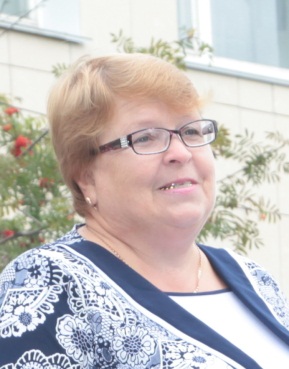     Каждый ребёнок приходит в школу с большим желанием учиться, но, к сожалению,  это желание исчезает почти у половины обучающихся к концу начальной школы.  Чаще всего это происходит из-за того, что ребёнок не ощущает успеха от своей деятельности, находится в дискомфортном положении и, как следствие, теряет интерес к учёбе, материал остаётся неусвоенным  или усвоенным частично, что  приводит к нарастающему накоплению пробелов в знаниях. Дальнейшее обучение становится для  него трудным, а иногда и невозможным из-за существенных пробелов, падает его успеваемость и, конечно, качество  его знаний. Каким же путём пойти, как  помочь ребёнку не только стать успешным, но и иметь хорошие прочные знания?     Считаю, что решить эту проблему на уроках немецкого языка   помогает мне  использование технологии уровневой дифференциации, которая предполагает учет индивидуальных способностей и потребностей и проявляется в конкретизации целей, задач, содержания и способов организации обучения. Мне данная технология необходима ещё и потому, что     в условиях нашего училища группы  комплектуются в течение всего учебного года из обучающихся, имеющих разный уровень знаний.     Работу по данной технологии я начала со знакомства с литературой по данной теме. В  книге «Современные образовательные технологии» Г.К. Селевко, даётся определение «дифференцированного обучения»: Дифференцированное обучение - это:1)       форма организации учебного процесса, при которой учитель работает с группой учащихся, составленной с учетом наличия у них каких-либо значимых для учебного процесса общих качеств 'гомогенная группа);2)       часть общей дидактической системы, которая обеспечивает специализацию учебного процесса для различных групп обучаемых.   Дифференциация в переводе с латинского «difference» означает разделение, расслоение целого на различные части, формы, ступени. Дифференцированный подход к обучающимся, который состоит в применении форм и методов обучения, которые индивидуальными путями, с учетом психолого-педагогических особенностей ведут их к одному и тому же уровню овладения программным материалом.    Целями   дифференцированного обучения являются  создание ситуации успеха для каждого обучающегося, обеспечение  индивидуальной траектории развития его  познавательных способностей, повышение качества обучения.     Уровневая  дифференциация предполагает  организацию учебной деятельности обучающихся по условным микрогруппам, в  которых обучающиеся  близки по  способностям, интересам, навыкам и умениям в освоении  учебного материала.Сущность уровневой дифференциации состоит в том, что, обучаясь в одном классе, по одной программе и учебнику, школьники усваивают материал на различных планируемых уровнях, но не ниже базового.      Основная цель использования мною технологии уровневой дифференциации – обучение каждого обучающегося на уровне его возможностей и способностей, что дает каждому из них возможность получить максимальные по его способностям знания и реализовать свой личностный потенциал, ликвидировать свои пробелы в знаниях,  а,  следовательно,  и повысить качество своей  успеваемости.     Реализация технологии  уровневой дифференциации на уроках немецкого языка идёт через формирование мобильных групп обучающихся. Условно обучающихся я делю на следующие уровни (группы):- Обучающиеся низкого уровня.При работе с обучающимися данного уровня моя задача состоит в том, чтобы- пробудить интерес к изучению немецкого языка, - ликвидировать имеющиеся пробелы в их знаниях, - научить их работать по образцу.При работе с данной группой обучающихся я использую задания репродуктивного характера: мы повторяем  изученный ранее материал, учимся  работать по образцу, выполняем различные подстановочные упражнения.- Обучающиеся среднего уровня.С обучающимися данной группы мы работаем над применением знаний в знакомых ситуациях и учимся переносить их на  новые ситуации, то есть работать самостоятельно.- Обучающиеся сильного уровня.Такие обучающиеся должны выполнять задания творческого характера. К сожалению,  данные обучающиеся в нашем училище встречается редко.Деление на группы очень условно, так как группы подвижны, поэтому каждый обучающийся может в процессе своей учебной деятельности продвинуться на более высокую ступень или наоборот перейти на ступеньку ниже.
Критериями для создания микрогрупп  чаще всего служат-  Уровень обученности. Обученность - это определенный итог предыдущего обучения, т.е. уровень усвоения знаний, навыков и умений; качества знаний и навыков ,способы и приемы их приобретения.   Практически все  мои обучающиеся имели  пробелы в   знаниях по немецкому языку за предыдущие годы обучения.    Для создания микрогрупп по принципу обученности я пользуюсь результатами диагностики, которую провожу 3 раза в год и отдельно с каждым вновь  прибывшим обучающимся.- Уровень обучаемости.Обучаемость – это восприимчивость обучающегося  к усвоению новых знаний и способов их добывания, его готовность к переходу на новые уровни умственного развития, его интеллектуальные свойства, от которого также зависит успешность обучения.    Что касается изучения иностранного языка, то нельзя не отметить и тот факт, что способности  обучающихся к его изучению не одинаковы: одним он дается легко, другим- с большим трудом. Один и тот же учебный материал может усваиваться обучающимися одного и того же класса по-разному: одни легко усваивают лексику, так как имеют хорошо развитую механическую память,  другие легко  справляются с заданиями по аудированию, так как у них развита слуховая память. Нельзя забывать, что   у всех разный склад мышления. - Интересы обучающихся.В каждом классе есть ребята, имеющие схожие интересы. Этот критерий я часто использую при создании микрогрупп для работы над проектом. Например, в прошлом учебном году обучающиеся 7-х классов создавали проект « Немецкие автомобили», где они объединились в группы по интересам. Одни рассказывали об  автомобиле «Фольксваген», другие – о «Мерседес». - Каналы восприятия обучающимися изучаемого материла.Нельзя забывать об обучающихся, имеющих различные каналы восприятия информации. Так при изучении предлогов с Dativ и Akkusativ в теме  « Что наши немецкие друзья делают в школе?» в 6 классе, предлагаю следующие  задания разным группам обучающихся: - Визуалам (для которых очень важно, чтобы    информация была представлена в картинках, таблицах, схемах и диаграммах. Такие обучающиеся предпочитают работать с текстом, чем слушать устное объяснение учителя) и кинестетикам (лучше воспринимают информацию во время практического выполнения задания):- внимательно прочитайте текст –описание  классной комнаты  Йорга и нарисуйте её схему.- Аудиалам (лучше воспримут устный рассказ учителя, чем прочитают это в учебнике)  читаю этот текст сама и предлагаю   нарисовать  схему  классной комнаты  Йорга, описание которой они только что слышали.Кинестетикам нравятся задания на классификацию, выбор. Так при изучении темы «Мы готовимся к путешествию по Германии» обучающимся 8 класса предлагается следующие задание:  мы готовимся к путешествию, какую одежду  вы возьмёте с собой . Обучающиеся выбирают из перечня одежду только ту , которая им будет необходима ( мужскую) .Для создания групп по принципу обучаемости, каналов восприятия обучающимися изучаемого материла, интересов обучающихся я пользуюсь  своими наблюдениями за  работой обучающихся на уроках. -  Объем учебного материала.   Это, пожалуй, самый простой способ дифференциации, который  заключается в том, что обучающимся с низким уровнем обучаемости дается больше времени на выполнение задания. Так при работе с текстом я предлагаю обучающимся разные по объёму, но одинаковые по содержании тексты. Задания для проверки понимания содержания прочитанного текста одинаковые для всех групп. - Уровень трудности.Например,  при семантизации лексики в 7 классе по теме « На селе есть много интересного» обучающимся с низким уровнем обучаемости предлагаю слова, о значении которых легко догадаться по контексту, а более сильным обучающимся предлагаю поработать со словами, о значении которых можно догадаться по словообразовательным элементам.- Характер помощи обучающимся.Задания  при этом  у всех групп обучающихся одинаковые задания, но  обучающиеся низкого уровня выполняют задания при помощи учителя, среднего- с дозированной  его помощь, а сильного-  самостоятельно. Так на уроке немецкого языка в 9 классе по теме « Моя будущая профессия» обучающиеся с низким уровнем обучаемости создают рекламу своей профессии с использованием опорных слов, а обучающиеся со средним  уровнем обучаемости – делают это с минимальной помощью учителя.Работа в таких микрогруппах даёт возможность осуществления работы с обучающимися не только  на разных уровнях, но и разными методами и приёмами.Технология уровневой дифференциации используется мною как при изучении нового материала, так на этапе закрепления и его применения. Мною разработаны разноуровневые карточки – задания по всем изучаемым темам в 5-9 классах. Это задания различные по содержанию и по способу выполнения, например,  в 6 классе при изучение темы « Немецкие школы. Каковы они?» я предлагаю обучающимся рассказать о   школе в Германии - с опорой  на текст,- с опорой на иллюстрации, - самостоятельно подготовить рассказ.Обучающийся  видит все типы  заданий и может сам выбрать свой уровень.Тематические, итоговые контрольные работы по немецкому языку составляются также разного уровня, что  позволяет говорить об индивидуальном подходе к каждому обучающемуся.  Итак, при применении на уроках немецкого языка технологии уровневой дифференциации у обучающихся  появляется возможность ликвидировать все имеющиеся пробелы в знаниях, овладеть базовым уровнем подготовки, продвигаясь в своем темпе, учиться с интересом, с удовольствием, самостоятельно  выбирая объем, глубину изучаемого материала, уровень его усвоения соответственно своим способностям, интересам, возможностям. У учителя появляется возможность создания  благоприятного микроклимата на уроке, внутреннего комфорта для каждого обучающегося, располагающего к совместной деятельности учителя  и обучающихся, дифференцированно помогать слабому ученику и уделять внимание сильному. А всё это вместе взятое  безусловно ведёт к повышению качества   знаний обучающихся. ЛитератураСелевко Г.К. Современные образовательные технологии. М.: Академия, 2008.Митин С.Н. Индивидуализация и дифференциация в процессе обучения: Методические рекомендации. – Ульяновск: ИПК ПРО, 1998. Роль проблемного обучения на уроках географии                                                        Учитель химии Ивлева Е.Н.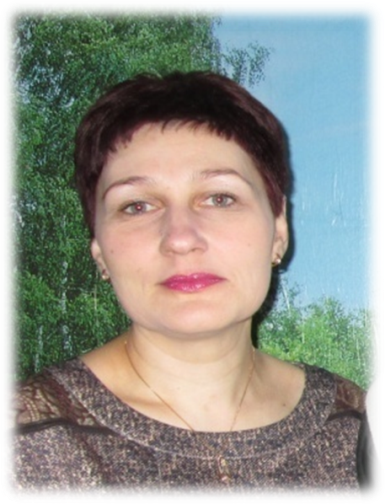 В настоящее время в связи с переходом на стандарты второго поколения, особенно актуальным становится развитие личности обучающегося.Ученики должны сами открывать знания, а не получать их в готовом виде. Проблемное обучение предоставляет для этого широкие возможности.Идея проблемного обучения не нова. Величайшие педагоги прошлого всегда искали пути преобразования процесса учения в радостный процесс познания, развития умственных сил и способностей учащихся (Я.А. Коменский, Ж.-Ж. Руссо, И.Г. Песталоцци,  К.Д. Ушинский и др.).Особенностью обучения географии является комплексное взаимодействие множества факторов, относящихся к различным областям науки, что придает материалу особую привлекательность, но делает организацию учебного процесса очень сложной и многообразной. Таким образом, у учителя возникает необходимость найти такой подход, который обеспечивал бы эффективное использование учебного времени и плодотворную работу на уроке. Поэтому в своей практике я использую методы проблемного обучения.Основное, базовое, исходное понятие в теории проблемного обученияобозначается термином «проблемная ситуация».     Проблемная ситуация — состояние умственного затруднения учащихся, вызванное недостаточностью ранее усвоенных ими знаний и способов деятельности для решения познавательной задачи, задания или учебной проблемы.Сущность проблемного подхода состоит в том, что в ходе изучения нового материала и последующего его закрепления предлагаю задания, выполнение которых имеет своей целью закрепить у учащихся умения использовать полученные ранее знания. Перед ними ставится определенная проблема, которую они должны самостоятельно или с помощью учителя решить, найти способы ее решения или пути применения уже имеющихся знаний в новых условиях. Процесс обучения методами проблемного обучения состоит из четырех этапов:I. Создание проблемной ситуации и осознание проблемы.II. Формулирование гипотезы.III. Поиск решения и доказательство гипотезы.IV. Решение проблемы.       Проблемная ситуацию создаю посредством проблемных вопросов и задач. Отдельным фактором является заинтересованность каждого учащегося в данной проблеме. Исходя из результатов, полученных после проведения проблемных уроков, можно выделить следующие критерии постановки проблемной ситуации на уроке:  1) эмоциональная окраска самого материала и формы его подачи, постоянное стремление вызвать у учащихся сопутствующие материалу эмоции, впоследствии переходящие в устойчивые чувства, которые во многом определяют наличие интереса;  2) опора на опыт и имеющиеся у учащегося знания и умения для того, чтобы проблема стала для него не только учебной, но и реально значимой;  3) творческий подход к постановке проблемы, а также развитие творческого мышления учащихся (т.е. умения найти выход в нестандартных ситуациях).  4) учет возрастных и психологических особенностей учащихся при моделировании проблемной ситуации. Проблемное обучение реализуется  в проблемном изложении,  в частично-поисковом (эвристическая беседа) и в исследовательском методах обучения.	Уроки проблемного обучения возможны во всех классах. Данные уроки отличаются большим объемом практической работы, полностью ей посвящены, имеют целью не только приобретение новых умений, но и формирование новых знаний и, следовательно, предполагают заключительные выводы по содержанию изученного. Примеры создания проблемных ситуаций на уроках.Тема: Природные зоны Африки, 7 класс.Пустыни расположены во внутренних районах материка, где жарко и сухо. Чем объяснить расположение пустыни Намиб на побережье океана? Урок-практикум на тему: «Климат Африки».      - определить, какая климатограмма в учебнике соответствует вашему климатическому поясу;        - заполнить в тетради таблицу:Характеристика климатических поясовВыяснить:- Почему экваториальный пояс на востоке не доходит до побережья Индийского океана? - Почему полуостров Сомали – одна из самых сухих территорий в Африке? - Почему в пустыне Намиб, находящейся на побережье Атлантического океана, выпадает меньше осадков, чем в самых сухих местах Сахары? - Почему на экваторе всегда жарко и много осадков?- Почему в субэкваториальном поясе выделяют сухой и влажный сезоны?- Почему в северной Африке климат более сухой, чем в Южной?        Проблемные вопросы обсуждают все учащиеся. После обсуждения формулируют вывод: климатические пояса Африки отличаются между собой значением температур, количеством осадков и их режимом. Названные различия связаны с географической широтой и углом падения солнечных лучей, поясами атмосферного давления, сменой воздушных масс и господствующих ветров.        Исследовательские элементы на этом уроке составляют:соединение информации, взятой из карты и текста учебника; анализ данных климатограмм; поиск ответа на проблемные вопросы.Тема: Литосфера, 7 класс.       Лет 50 назад археологи вели раскопки в пещерах Крыма. В них жили когда-то первобытные люди. Исследователям удалось найти там черепки глиняной посуды, каменные ножи и предметы обихода древних. Нашли они и скелеты некоторых животных. И вот что любопытно: в пещерах Крыма оказались кости северных оленей, песцов, белых куропаток. Исследовав угли костров крымских первобытных людей, ученые пришли к выводу, что растительность в Крыму в далекие времена совсем не такой, как в наши дни. Чем же вызваны столь резкие потепления и похолодания? Найти истину в горячих спорах ученым пока не удалось. Одни говорят, что это зависело от перемены направлений теплых течений; вторые – что Земля не всегда получала одинаковое количество тепла; третьи говорят о перемещении материков. Какой точки зрения придерживаетесь вы? Тема: Атмосферное давление, 6 классДемонстрация опыта: взять стакан до самых краев наполненный водой, прикрыть его листом бумаги и осторожно перевернуть вниз. Вода из стакана не выливается, почему?Тема: КлиматВесна в Кировской области начинается в первых числах апреля и длится около двух месяцев. В это время начинается интенсивное таяние снега, который полностью сходит уже к середине апреля. Но даже в мае еще наблюдаются заморозки на почве в предрассветные часы, хотя средняя температура уже превышает +15 градусов. Почему? Тема: Металлургический комплекс, 9 классОколо города Череповца отсутствуют запасы руды и коксующихся углей. Однако здесь построен крупный металлургический комбинат полного цикла. Почему?Включение учащихся в ходе проблемного занятия в формулирование проблемы, выдвижение гипотез по ее решению – углубляет интерес к самостоятельному процессу познания, открытия истины, способствует приобретению системы знаний.Задача современного обучение (и шире образование) состоит не просто в сообщении знаний, но в превращении знаний в инструмент творческого освоения мира.Обучение можно считать проблемным в том случае, если изучение научного знания о географических объектах и явлениях сопровождается показом способов, которыми оно получено, систематической постановкой вопроса – как получено новое задание.Понимание проблемного обучение предполагает перестройку, как самого содержания предмета, так и методики формирования географических умений и навыков.Эффективность проблемного обучения определяется его систематичностью.Реализация проблемного подхода в обучении позволяет ставить ученикам в центр учебного процесса, что можно рассматривать как один из важнейших элементов нового педагогического подхода, нового взгляда на урок и весь учебный процесс в целом.Проблемное обучение станет действительно эффективным средством развития мышления, если обучать учащихся логике решения проблем.Использованная литература:https://infourok.ruhttp://festival.1september.ruhttps://урок.рфИз опыта работы учителей общеобразовательных предметов по проблеме реализации модели социально - трудовой реабилитации 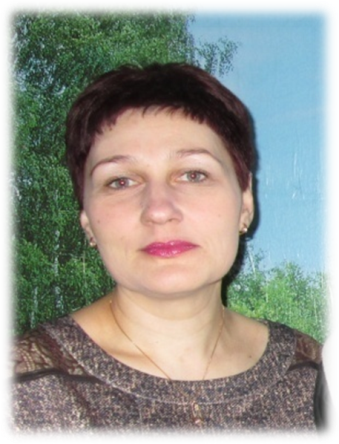 Председатели методических объединений учителей Щенникова Т.П., ИвлеваЕ.Н.Определение социально-трудовой  компетенции  (по А. В. Хуторскому) означает владение знаниями и опытом: в гражданско-общественной деятельности (выполнение роли гражданина, наблюдателя, избирателя, представителя), в социально-трудовой сфере (права потребителя, покупателя, клиента, производителя), в области семейных отношений и обязанностей, в вопросах экономики и права, в профессиональном самоопределении. В эту компетенцию входят умения:анализировать ситуацию на рынке труда, владеть этикой трудовых и гражданских взаимоотношений, действовать в соответствии с личной и общественной выгодой.Обучающиеся овладевают необходимыми для современной жизни навыками социальной инициативности и конструктивной грамотности.   Познакомившись с теоретической базой данной темы, с опытом работы учителей, мы пришли к выводу, что   в работе МО уже имеется некоторый опыт работы по данной теме, который  был  представлен на ИМС школы:   учителя русского языка и литературы и истории рассказали присутствующим о приёмах  формирования социально - трудовой компетенции на уроках.на заседаниях МО учителей школы состоялись  круглые столы по темам:«Практико – ориентированные задания на уроках естественно - математического цикла, как средство формирования социально – трудовой компетенции учащихся», «Приёмы формирования у обучающихся социально- трудовой компетенции на уроках гуманитарного цикла и её роль в адаптации обучающихся».Выступления на МО:  «Решение арифметических задач на уроках математики в классах коррекции как одно из средств социальной адаптации» «Практическая направленность уроков математики»  Для формирования и развития социально - трудовой ко учителями школы успешно внедряются  в учебный процесс следующие современные  педагогические технологии: ИКТ,  проблемного обучения,метод проектов, игровые технологии,технология развития критического мышления,учебно – исследовательская практическая деятельность,метод имитационного моделирования жизненных ситуаций.метод проектов.    Метод проектов стал в современной школе одним из ведущих, так как он формирует и развивает уменияизвлекать пользу из опыта; взаимодействовать с окружающими; занимать  и отстаивать свою позицию в дискуссиях и вырабатывать  своё собственное мнение; сотрудничать в группе; принимать решение и прогнозировать его последствия; нести ответственность,что ещё раз подчёркивают его  направленность  на социализацию личности и как следствие на формирование и развитие социальной компетентности.  Успешно использует его на своих уроках учитель немецкого языка.  Обучающиеся выполняют проекты по различным темам и различного типа. Так обучающиеся 9-х классов выполняли проект « Профессии, которые мы изучаем», в ходе работы над которым они  знакомились с профессиями, наиболее популярными у молодёжи в России и Германии. Конечным  продуктом данного проекта  стал проспект о профессиях, изучаемых в нашем училище. ИКТ Сегодня невозможно представить урок без использования ИКТ. Учителя нашей школы на своих уроках успешно применяют данную технологию,  которая способствуетПовышению у учащихся интереса к предмету;овладению конкретными знаниями, необходимыми для применения в практической деятельности;расширению видов совместной работы учащихся;повышению многообразия видов и форм организации деятельности учащихся (проектные виды  деятельности обучающихся в индивидуальнойи групповой формах;  связи с реальным социальным опытом, введению предпрофильнойподготовки и т.п.).проблемного обучения,Учитель математики работает по технологии проблемного обучения. Свои уроки  она связывает с решением экономических задач, которые обеспечивают возможность обучающихся в продвижении и овладении элементарными экономическими понятиями, математическими знаниями и умениями, помогут им адаптироваться в жизни при современных экономических условиях. При решении данных задач обучающиеся работают с понятиями: семейный бюджет: (бюджет, доходы, расходы, услуга, абонент, льгота,счетчик,  субсидия, себестоимость, коммунальные услуги, заработная плата, налог).  На уроках истории осуществляется социально-личностное становление обучающихся, закладывается фундамент формирования гражданина нашего общества. Проблемное изложение, эвристическая беседа и исследовательский метод - это методы проблемного обучения, которые часто использует на своих уроках учитель   истории для достижения этих целей. Нравятся обучающимся  задачи на анализ теоретических положений, высказанных разными людьми по поводу одного события. Примером может быть фрагмент урока в 9 классе по теме «Российская экономика на пути к рынку».  После того, как на уроке были рассмотрены главные экономические факторы (цена одного товара, цены других товаров, доходы покупателей, изучен потребительский спрос), проиллюстрирован закон спроса на примере с автомобилями (при падении цены с 1200 тыс. руб. до 700 тыс. руб. величина спроса на автомобили увеличилась на 200 штук, а при увеличении цены с 1200 до 1700 тыс. руб. - уменьшилась на 500 штук) преподаватель поставил перед обучающимися вопрос: «Может ли возникнуть ситуация, когда по той же цене, что и раньше, покупатели согласятся приобрести больше блага (автомобилей)?"Перед обучающимися встала проблема, которая заинтересовала их. Им нужно использовать приобретенные уже знания в новых условиях.технология развития критического мышления.Работая по технологии критического мышления, учитель физики на своих уроках создает условия для развития познавательных интересов и творческих способностей обучающихся. Он дает возможность свободного высказывания обучающимся собственного мнения; рассмотрения любых точек зрения; осознания жизненного и профессионального значения обсуждаемой информации что мы можем увидеть на уроке  по теме «Трение в быту и технике» (7-й класс)В начале урока обучающимся дается время вспомнить, что известно про силу трения, затем на стадии осмысления содержания ставится вопрос: трение играет положительную или отрицательную роль в нашей жизни. При работе с текстом учебника учащиеся заполняют таблицу о положительных и отрицательных действиях трения и записывают методы борьбы с отрицательными последствиями трения. После обсуждения на стадии рефлексии делается вывод, что трение играет двойную роль, оно полезно и вредно.На уроках проводится  учебно – исследовательская практическаядеятельность.На практических занятиях уроков химии обучающиеся проводят опыты с целью исследования химических процессов, протекающих в тех или иных условиях. Например, при изучении темы «Углеводороды» материал связывается с профессией  автослесаря, сантехника. Рассматриваются практические вопросы, например:Почему загоревшиеся нефтепродукты или вспыхнувшие электрические провода нельзя тушить водой? Как их погасить?Стальные детали в результате длительного пребывания во влажной атмосфере покрываются ржавчиной. Как называют это явление? К физическим или химическим явлениям вы его отнесете? Почему?На  данных уроках применяется решение различного рода задач с практическим направлением,  в ходе решения которого  обучающиеся получают новые знания необходимые им для дальнейшего самоопределения (и профессиональной ориентации)На  уроках с целью моделирования жизненных ситуаций учителями школы успешно используется игровая деятельность (деловые, ролевые и имитационные игры). Опыт деятельности обучающихся в сфере ответственности социально-трудовой компетенции формируется в деловых, ролевых и имитационных играх. Так в копилке учителя истории и обществознания есть множество игр,  способствующих  формированию данной компетенции. Погружая обучающихся, пусть и в игровую модель, но все же модель профессиональной среды, обучающимся даётся  возможность будущего самоопределения.  На уроках «проигрываются» рыночные ситуации в соответствии с Законом Российской Федерации «О защите прав потребителей», анализируются различные ситуации, которые возникали у них самих или их родителей, учатся юридически грамотно и обоснованно писать претензии руководству магазинов, фирм, поставляющих некачественные услуги и товары и т.д., что также способствует постучилищной адаптации.На уроках биологии формирование устойчивых профессиональных интересов у подростков к той или иной профессии происходит через применение игровых технологий.Тема урока «Заболевания органов пищеварения»Покупка товара в магазине (сроки и условия хранения). Банка рыбных консервов помята при перевозке, но ее герметичность сохранена, а срок годности не вышел. Можно ли использовать данный продукт?метод имитационного моделирования жизненных ситуаций.На уроках технологии активно применяется метод имитационного моделирования жизненных ситуаций, при котором дидактическая ситуация направлена на моделирование различного рода отношений и условий реальной действительности. В условиях имитационного моделирования учащийся овладевает социально-экономической ролью. Организация и проведение несложных смоделированных ситуаций-упражнений способствует формированию социально-трудовой компетенции: помогает  выработать умения действовать в типичных ситуациях, возникающих в обычной повседневной жизни, и способствует самоактуализации личности.С интересом обучающиеся разыгрывают  «ситуации-упражнения» «Сервировка стола», « Выбор продуктов», « Снятие мерок швейного изделия» и другие.И, конечно же, формирование социально- трудовой компетенции идёт через содержание изучаемого материала.Формирование СТК на уроках русского языка и литературы  идёт через включение в урок элементов, способствующих принятию обучающимися норм конкретного социума, стремлению к его пониманию на теоретическом и практическом уровне, чему способствует художественная литература. В школьном курсе множество произведений, связанных с трудом, человеком труда, различными профессиями. Это и « Чудесный доктор»  А. Куприна, «Косцы» И. Бунина, сказы Бажова, Лескова, рассказы А. Платонова, «Васюткино озеро»  Астафьева  и др. Важным приёмом при формировании СТК на уроках литературы  является создание детьми сочинений –миниатюр, что, конечно же, даётся нашим обучающимся очень нелегко, но они учатся работать в социуме.   На уроках русского языка профессиональное просвещение наших обучающихся происходит через анализ текстов социально- трудовой, профессиональной направленности, например , анализируются тексты о профессиональных достижениях известных людей, в том числе и лингвистов, ( о первопечатнике И. Фёдорове, М. Ломоносове ). В  5 классе обучающиеся выполняют упражнения- описания трудовых процессов  ( « Мы посадили горох»),  в 7 классе – упражнения, где описываются процессы изготовления изделий столярами и плотниками. В старших классах обучающиеся пишут  сочинения  о труде и профессиях в форме интервью или репортажа.  При изучении отдельных тем учителями обращается  внимание обучающихся на тему профессия: в 6 классе обучающиеся знакомятся с профессионализмами. При изучении темы «Стили речи» обучающиеся учатся писать деловые бумаги: заявление, объявление, расписку, резюме.Особо хочется остановиться на  формировании социально-трудовой компетенции у обучающихся  с ОВЗ, которые не могут самостоятельно выделить, осознать и усвоить те звенья социальных структур, которые позволяют личности комфортно поддерживать существование в социальной среде и успешно реализовывать в ней свои потребности и цели. Одним из предметов, на котором решаются социальные задачи, является СБО. Это уроки, направленные на практическую подготовку обучающихся  с ОВЗ к самостоятельной жизни и труду, на формирование у них знаний и умений, способствующих социальной адаптации, на повышение общего развития, помогающие  развивать и совершенствовать  навыки самообслуживания, ведения домашнего хозяйства, ориентировки в окружающей среде, дающие информацию и формирующие навыки пользования услугами различных организаций, учреждений, торговли, связи, транспорта и медицинской помощи.  На уроках математики учителя стараются раскрыть для детей с ограниченными возможностями здоровья содержательную сторону экономических понятий через математические задания. С возрастом, в связи с необходимостью посещать магазины, выбирать и оплачивать разнообразные услуги и прочее у подростков накапливается собственный житейский опыт, но спонтанно приобретенного опыта недостаточно.  Поэтому учитель подбирает задания связанные с:личной  гигиеной (необходимые и дополнительные траты на предметы личной гигиены)покупкой одежды и обуви (научить делать покупки и обосновывать свой выбор)бюджетом (умение планировать свой бюджет и распоряжаться деньгами)  медицинской помощью (соц. выплаты, оплата больничных листов) мерами времени и т.д.- В магазине «Эксперт» скидки на электротовары составляют 10%. Сколько будет стоить телевизор, если его цена 12 600р.?- Сколько потребуется кафельных плиток квадратной формы со стороной 15см, чтобы облицевать ими стену, имеющую форму прямоугольника со сторонами 3 м и 2,5м?Подбор заданий практической направленности на данных уроках повышает уровень социальной адаптации обучающихся.На уроках письма и развития речи они учатся заполнять деловые бумаги: заявления о приёме на работу или  отпуск. Для формирования и дальнейшего развития СТК учителями школы используются следующие формы работы:Индивидуальные - активными по характеру действий, выполняемых учеником: он самостоятельно управляет процессом присвоения знаний, извлекает из имеющихся источников нужную информацию, разделяет ее на обособленные блоки, распределяет в определенной последовательности, продвигаясь при этом в удобном ему режиме.Групповые - работа учащихся в группах, анализ конкретных ситуаций, дискуссия, «мозговой штурм», выполнение проектов и мини-проектов.Так на уроках математики учитель применяет успешно парную работу при повторении изученного материала и взаимопроверке и контроле со стороны обучающихся, что поможет им в дальнейшем адаптироваться в социуме.Коллективные направлены на работу со всем классом, требуют  синхронизации действий ученика и учителя для достижения конкретной учебной цели.   В этом учебном году мы начали разрабатывать критерии уровня сформированности  социально-трудовой компетенции обучающихся, работу над чем  мы продолжим в следующем учебном году. Формы социально-трудовой реабилитации при организации учебно- производственного процесса и технического творчества                         Заместитель директора по УПР А.В. Позолотин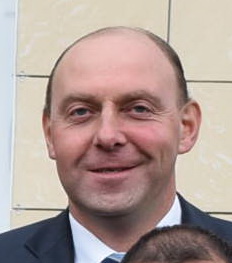 Оптимальное решение вопроса «кем быть?», поиском которого неизбежно приходится заниматься каждому человеку на определенном этапе возрастного социального развития, является жизненно важным не только для него лично, но  и для общества в целом. Помочь молодому поколению в его профессиональном самоопределении призвана профессиональная ориентация. Каждому молодому человеку на протяжении жизненного пути постоянно приходится принимать решения. Проблема принятия решения – не всегда легкая задача, ведь зачастую от верного выбора зависит благополучие человека, а иногда – и его судьба.Большинство подростков, прибыв в училище по решению суда за то или иное правонарушение и преступление,  еще не определились окончательно с выбором будущей профессии. У многих из них задача  получения профессии  не стоит даже  в перспективе, так как воспитанники прибывают  в училище, в основном из неблагополучных семей, родители  в которых ведут асоциальный образ жизни.  В результате  у воспитанников недостаточно развит интерес  не только к какой - либо профессии, но и труду вообще.  Так как основной целью функционирования образовательного учреждения для детей и подростков с девиантным поведением закрытого типа является организация условий для успешной реабилитации обучающихся, то за период пребывания ребенка в специальном учреждении важно сформировать у него самые разнообразные компетенции, но, на наш взгляд, основными  из них, призванными развиваться именно в рамках учебно- производственного процесса и внеклассной деятельности учебно- производственной части, являются:•	 профессиональные  и общепрофессиональные компетенции и•	социально - трудовые компетенции.Профессионально-трудовая реабилитация – это формирование профессионально-трудового статуса воспитанников, позитивного отношения к трудовой деятельности, ориентация  в выборе профессии.Современная модель реабилитации основана на деятельностном  (или практикоориентированном) подходе. То  есть образовательный процесс должен быть построен на реальной практике.Деятельностно - компетентностный подход предполагает, что приобретаемые знания преобразуются в   умения, затем  в  навыки, которые перерастают в опыт  практической  деятельности.Основное  направление, при реализации которого не обойтись без деятельностного подхода, это - профессиональное  обучение. Учащиеся в Орловском СУВУ  обучаются с 14 лет по следующим специальностям: токарь, слесарь механосборочных работ, штукатур- маляр, столяр строительный,  изготовитель художественных изделий из дерева, плодоовощевод.  При сроке обучения 10 месяцев учащиеся получают 2-й и 3-й рабочие разряды. В процессе совершенствования умений и навыков, приобретения опыта практической деятельности во время производственной практики учащиеся изготовляют востребованную продукцию. Это табуреты, ручки к молоткам и топорища, пассатижи, молотки, резные изделия из дерева, настольно-сверлильные станки 2М-112 и многое-многое другое. Воспитанники, прибывшие в училище на срок более 2 лет, имеют возможность получить вторую специальность по выбору.В 2012 году  прошло лицензирование на обучение подростков по программам среднего профессионального образования по специальностям: мастер столярно- плотничных и паркетных  работ и слесарь.Профессиональное обучение   проводится в 11 учебных мастерских.Производственную практику обучающиеся групп СПО по профессии слесарь, проходят при училище, так как оно является  сборочной площадкой по выпуску настольно- сверлильных станков 2М112, руководит производственной практикой представитель работодателя, также  руководитель практики назначается и  в Орловском СУВУ, становится актуальным овладение учащимися умениями и навыками работы по сборке станков.Сверлильный станок 2М112 является платформой для изучения учащимися наиболее сложных станков, таких как токарно-винторезный и фрезерный станки, а также платформой для отработки навыков и  приобретения опыта практической деятельности при получении практически всех профессий, реализуемых   в училище: и слесаря, и токаря, и столяра строительного, и маляра. Таким образом, процесс формирования практических умений и навыков учащихся в работе по  сборке станков весьма актуален.  Станок  предназначен  для сверления  отверстий и нарезания резьбы  в мелких деталях из чугуна, стали, цветных сплавов и неметаллических материалов в условиях промышленных предприятий, ремонтных мастерских и бытовых мастерских. В Орловском СУВУ настольный вертикально - сверлильный станок марки 2М112 является основным продуктом внебюджетной деятельности. Регулярный выпуск данного станка налажен с 2001 года. Станки выпускаются партиями, в количестве 25- 30шт.К регулярному выпуску станков Орловское СУВУ пришло не сразу. Сначала занимались реализацией изготовленных силами учащихся изделий (инструмент, столярные изделия, резьба по дереву и т.д.) в торговых сетях г. Кирова, стремясь наладить постоянный выпуск и реализацию вышеперечисленных изделий. Это, конечно, положительно влияло на заинтересованность учащихся в процессе обучения, т.к. ребята видели результат своего труда и получали за свою работу небольшую заработную плату, большой прибыли училищу это не приносило. Поэтому коллектив Орловского СУВУ решило пойти по пути исследования рынка в плане востребованности продукции (провели маркетинговые исследования), составили договор  с ООО, который занимается реализацией металлорежущих станков, и предложили ему наши услуги по сборке станков, предложили стать сборочной площадкой на базе Орловского СУВУ.  С 2001 года станки 2М 112 стали снова регулярно выпускаться. Хочется отметить, что работа по сборке станка неотъемлемо связана с учебным процессом, учебно-производственной деятельностью учащихся, которая должна быть обязательно направлена на результат. Это является самым убедительным примером востребованности своего труда. В выпуске  настольно - сверлильного станка 2М-112 так или иначе участвуют все учебные группы  (токари точат детали, слесари  изготавливают кожуха и непосредственно занимаются сборкой станка из комплектующих деталей, маляры шпатлюют и красят станки, столяры делают тару под готовые изделия). Кроме станков  у каждой профессии имеется свой перечень изделий: столяры - табуреты, рукоятки к молоткам, топорищам, оконные и дверные блоки и т.д.,слесари - пассатижи, головки молотков;токари – стержни, винты, втулки, шкивы, муфты.маляры и штукатуры выполняют декоративные ремонты помещений училища.изготовители художественных изделий из дерева - полочки под цветы, разделочные доски,  маски.Практика убеждает что, результативность выполненной учебной работы  ведет   не только к удовлетворению учащихся, но и мотивирует их  к дальнейшему повышению эффективности своего труда.Одной из его приоритетных задач является мотивация обучающихся к получению профессии. Поэтому мастера создают  условия для того, чтобы обучающимся нравилась получаемая профессия и после выпуска из училища они связали жизнь с ней.Подготовка к выбору профессии в Орловском СУВУ важна еще и потому, что она является неотъемлемой частью всестороннего и гармоничного развития личности, и ее следует рассматривать в единстве и взаимодействии с нравственным, трудовым, интеллектуальным, политическим, эстетическим, физическим совершенствованием личности, то есть со всей системой учебно – воспитательного процесса.Важнейшей особенностью коллектива  является его открытость социальным контактам. На основе макаренковской идеи  единства воспитания и жизни сегодня необходимо включить в сферу воспитательного действия социум, окружающий детей, его экономические, культурные и личностные аспекты. Каждый воспитанник готовиться стать частью трудового коллектива. Выйдя из стен училища, подросток попадает в новую для себя среду, в которой надо адаптироваться, выжить. Как помочь ребенку приобрести жизненно – важные навыки, подготовить его к дальнейшей самостоятельной жизни вне стен училища?Дать воспитанникам трудовые навыки и умения, сформировать профессиональные компетенции – это еще не означает приготовить их к жизни, к труду. Последнее достигается благодаря включению подростков в разнообразные виды коллективного общественно полезного, в том числе производительного труда, который при педагогически правильной подготовке является основным средством трудового воспитания. В Орловском СУВУ каждое лето реализуется социальный проект «Летний трудовой лагерь». К летним каникулам воспитанники получают определенные умения и навыки, знания, необходимые им в работе, т.е. становятся специалистами по таким профессиям как столяр строительный, штукатур – маляр, уже имея навыки строительных и отделочных работ, зная, как работать со строительным материалом и умея выполнить определенную работу. Поэтому при планировании летней занятости учащихся основной целью является: формирование  профессионального самоопределения и трудовых навыков учащихся, создание условий для творческого самовыражения личности, развитие самостоятельности, активности и осознанного отношения к труду.Из учащихся  в летний период образуют рабочие бригады, за каждой бригадой закрепляют мастера производственного обучения, учащимся доводится информация по организации летнего трудового лагеря, проводятся целевые инструктажи по технике безопасности, до учащихся доводится на каких объектах будет работать каждая бригада. За время летнего трудового лагеря учащимися проводится декоративный ремонт производственных мастерских, где они приобретают профессию; декоративный ремонт фасада здания полиции; декоративный ремонт здания сельской администрации; благоустройство территории Орловского СУВУ; благоустройство улиц города Орлова: побелка деревьев, бордюров, покраска заборов, изготовление  и устройство металлических урн, уборка близлежащих улиц;  ремонтные работы городского стадиона; сооружение цветников из природного камня для города Орлова.Реализуя данный проект, участники стараются создать образ жизни коллектива открытым. Открытость дает возможность реализации важнейшей особенности жизнедеятельности в нем, а именно: каждый  учащийся находит личные интересы и получает такой опыт, который, возможно,  позволит им найти свое место в обществе. Конструктивнее всего в этом плане оказалось применение и организация настоящего взрослого труда. Причем труд является  не примитивным, а дает возможность получения квалификации; устройства в жизни, развития и удовлетворения своих профессиональных способностей.  Выбор профессии предопределяет успех профессиональной и жизненной карьеры. На работе человек приобретает друзей, включается в сообщество людей, близких по интересам, жизненным смыслам. И если человек не сумел найти себя в профессии, не удовлетворен ее результатами, он не чувствует себя комфортно.Поэтому одной из основных целей сотрудников Орловского СУВУ является – формирование психологической готовности учащихся к профессиональному самоопределению, выбору сферы профессиональной деятельности, оптимально соответствующей личностным особенностям и запросам рынка труда в кадрах.Ежегодно в училище проводится конкурс «Лучший по профессии» среди учащихся. Конкурс проходит в несколько этапов. Теоретический этап – олимпиада по предметам теоретического обучения, неделя технологии: токари и слесари участвуют в викторине «Знай наших» и игре «Счастливая шестеренка»; столяры участвуют в развивающем занятии «Что нам стоит дом построить» и викторине «Страна мастеров»; маляры проявляют свои способности в электронных играх «Кто хочет стать миллионером», «Крестики – нолики». Практический этап – выполнение конкурсной практической работы по профессии. Конкурс на лучшее изделие на тему «Символ года» - проводится на производстве во время занятий по техническому творчеству. Месячник заканчивается заключительным мероприятием «Олимпиада профессионалов», которое проходит в Центре дополнительного образования. На нем подводятся все итоги месячника, учащиеся награждаются призами, грамотами.В концепции непрерывного воспитания детей в училище уделяется большое внимание профессиональному становлению личности, где вся работа направлена на самореализацию личности в  учебно – профессиональной деятельности, развитие стремления к осознанному выбору профессии, отвечающей способностям, интересам  обучающихся и включает формирование у них представлений о рынке труда, востребованности и перспективах профессии, качествах современного профессионала, профессиональную компетентность и  разностороннее развитие.Для этого организуются экскурсии на предприятия области:*ООО «Шахматы»;*ОАО «Булочно – кондитерский комбинат»;* Союз художников России – Народный художественный промысел «Дымковская игрушка»;*Завод гончарных изделий поселок Просница.Экскурсия – одна из распространенных форм получения профессиональной информации. Не зря говорят, лучше один раз увидеть, чем сто раз услышать. Во время экскурсий учащиеся имели возможность ознакомиться с организацией производства, наблюдать представителей разных профессий в рабочей обстановке, в процессе деятельности. Задачей экскурсий являлось то, чтобы ознакомить учащихся современной техникой, технологией производства, организацией труда. Во время экскурсий учащиеся не должны ограничиваться простым наблюдением  за трудовыми процессами, а должны изучать суть деятельности в той или иной профессии. Перед экскурсией всем учащимся выдается перечень вопросов на которые они после посещения предприятия должны ответить, то есть составить творческий отчет, это способствует возбуждению интереса к наблюдаемым объектам. Такая методика дает возможность влиять на развитие профессиональных и личностных компетенций.В настоящее время потребность в рабочих,  владеющих определенным ремеслом, профессией высокой квалификации, непрерывно растет. Научно – технический прогресс не стоит на месте. Источниками обеспечения специалистами промышленности, строительства, транспорта являются профессиональные училища. В Орловском  СУВУ, воспитанники опираясь на получение специальных теоретических знаний и профессиональной подготовки, развивают свои профессиональные компетенции, творческие способности, учатся быть самостоятельными. в образовательном процессе учащиеся не только осваивают определенные методы и приемы работы, сложное технологическое оборудование, но и открывают себя в различных видах внеурочной деятельности. Ежегодно учащиеся Орловского СУВУ участвуют во Всероссийском конкурсе профессионального мастерства в Специальном профессиональном училище города Щекино Тульской области. Прежде чем выбрать представителей из учащихся на данный конкурс, в Орловском СУВУ  проводится внутриучилищный конкурс, который выявляет победителей: будущих участников Всероссийского конкурса. В 2015 году воспитанники Орловского СУВУ в номинации «столяр» заняли первое место,  в номинации  «токарь» третье место, в номинации «слесарь» пятое место. В 2016 году  в номинации «столяр» заняли второе место.  Данные конкурсы еще больше подтверждают правильный выбор профессионального самоопределения учащихся СУВУ.Учащиеся Орловского СУВУ  живут в удаленном от больших городов поселке городского типа. Они временно оторваны от большой современной жизни, где мелькает череда событий, где у молодежи есть возможности реализоваться как общественной личности. Но они здесь и сейчас! И у них есть училище, у них есть школа, вокруг них работают люди, они – часть большой жизни, и они хотят, чтобы их жизнь была достойной и интересной. Молодые люди всегда стремятся к объединению, собираются в группы по интересам, потому что вместе весело, потому что, когда они вместе – они сила. Тогда почему бы им не объединиться вокруг какой – нибудь идеи и не пойти в ногу со всем мировым сообществом? И они нашли движение,  к которому можно присоединиться, и в котором можно проявить свою потребность к самореализации. Это волонтерское движение. Для успешной адаптации молодых рабочих недостаточно подготовить их к профессиональной деятельности, вооружить их необходимыми профессиональными навыками и умениями. Нужна еще и их психологическая подготовка к самостоятельной работе, которая рассматривается как важная ступень их социальной и профессиональной зрелости. Под руководством старших товарищей  учащиеся Орловского СУВУ  разработали социально – трудовой проект «Волонтерство – путь в профессию». Данный проект позволяет  учащимся Орловского СУВУ  устранить выявленные противоречия в подготовке их как специалистов в современных условиях и решить проблему  качества подготовки  выпускника удовлетворяющего  требованиям работодателя, которые формулируются не только и не столько в формате  « знаний» выпускников, сколько в терминах способов деятельности (умения, способность, готовность, практический опыт).  Проект реализуется в целях популяризации волонтерской деятельности молодежи как формы её трудового воспитания, патриотического и духовно-нравственного развития, открывающей возможности приобретения и совершенствования профессиональных навыков и компетенций посредством: создания дополнительных возможностей для развития профессиональных и общих компетенций и повышения конкурентоспособности выпускников Орловского СУВУ.В рамках данного проекта учащимися  проводится  многочисленное количество мероприятий: изготовление подарков к дню пожилого человека, к дню защитника отечества, изготовление скворечников; посадка молодых саженцев; участие в акции «Чистый город»; ремонтные работы на территории города Орлова (побелка, штукатурка). Проект рассчитан не на один год, поэтому учащиеся решили участвовать во Всероссийском конкурсе социально – трудовых проектов. В рамках этого конкурса прошел конкурс сочинений «Как участие в проекте  может повлиять на мое будущее». Вот некоторые высказывания из сочинений воспитанника Симонова Ивана:«…на производстве мастера постоянно говорят нам, что экономическое развитие страны предъявляет новые , повышенные требования к социализации и профессионализации личности рабочего, к формированию производственника нового типа, конкурентоспособного на рынке труда. Сегодня работодатель предъявляет требования не к конкретным знаниям, а к компетенциям работников… решающим фактором при трудоустройстве является наличие опыта  работы по профессии. Для моей успешной адаптации недостаточно подготовиться к профессиональной деятельности, вооружиться необходимыми профессиональными навыками и умениями. Мне нужна еще и психологическая подготовка к самостоятельной работе, которую я рассматриваю как важную ступень профессиональной зрелости. Поэтому для меня проект «Волонтерство – путь в профессию» это – активизация всех моих способностей и качеств, социального опыта, приобретенного в процессе обучения для достижения успеха.  В школьные годы проявляются и развиваются различные интересы и склонности, закладываются основы общего и профессионального развития личности. Исследованиями психологов доказано, что в ранней юности формируется одно из стержневых качеств личности – профессиональное самоопределение. Одним из факторов, оказывающих влияние на формирование профессионального самоопределения подростков, является техническое творчество. Оно может рассматриваться как способ самореализации личности и одновременно как фактор формирования необходимых для творчества личностных качеств, способов деятельности, которые выступают как индивидуальная совокупность, обеспечивающая успех в творческом решении любых жизненных задач, в то числе и задач профессионального самоопределения. В учебных мастерских  Орловского СУВУ во время занятий творческого мастерства учащиеся создают много продукции, которая реализуется во время «Ярмарки ремесел».Слесарные группы изготавливают молотки с квадратным бойком; токарные группы изготавливают втулки №128 для сверлильного станка2М112; столярные группы изготавливают рукоятки для молотков, табуретки, разделочные доски;  малярная группа занимается изготовлением изделий из гипса, разделочные доски с элементами декупажа, шпатлеванием  и грунтовкой кожухов; токарная группа готовит комплектующие детали для  сверлильных станков 2М112. Благодаря этой деятельности обучающиеся получают углубленные знания об окружающем мире, убеждаются в истинности выдвинутых ими теоретических предположений, которые в процессе технического творчества подтверждаются или опровергаются практикой, приобретают компетенции, включающие в себя способность:*понимать сущность и социальную значимость профессий;*организовывать собственную деятельность;*принимать решения в стандартных и нестандартных ситуациях и нести за них ответственность;*осуществлять поиск и использование информации, необходимой для эффективного выполнения конструкторских задач и личностного развития;Как показывает многолетняя педагогическая практика все вышеперечисленные формы и методы социально трудовой и профессиональной реабилитации  способствуют успешному овладению профессиональными знаниями и умениями, становятся основой для профессионального самоопределения, ориентации и адаптации  подростков в современном мире.Список литературы.Профессиональная ориентация молодежи/А. Д. Сазонов, Н. И. Калугин –М.: Высшая школа, 1989-272стр.Профессиональная ориентация учащихся: Учебное пособие для студентов пед. Ин-ов; под ред. А.Д. Сазонова . _ М.: Просвещение, 1988-223стр.Взаимодействие общеобразовательной школы и специальных учебных заведений в профессиональной ориентации молодежи: Межвузовский сборник научных трудов._ Ярославль: ЯГПИ им. К.Д. Ушинского, 1984 г.стр.98Захаров Н.Н. Профессиональная ориентация школьников: учебное пособие для студентов, - М.: Просвещение, 1988-272 стр.Профессиональная ориентация старших школьников в процессе трудового обучения/Под ред. Канд. Пед. Наук В.А.  Полякова, М.: Просвещение, 1972 г. -160стр.Задачи практической направленности, как средство социализации и адаптации умственно-отсталых детей                                 Учитель математики Тутубалина Д.А.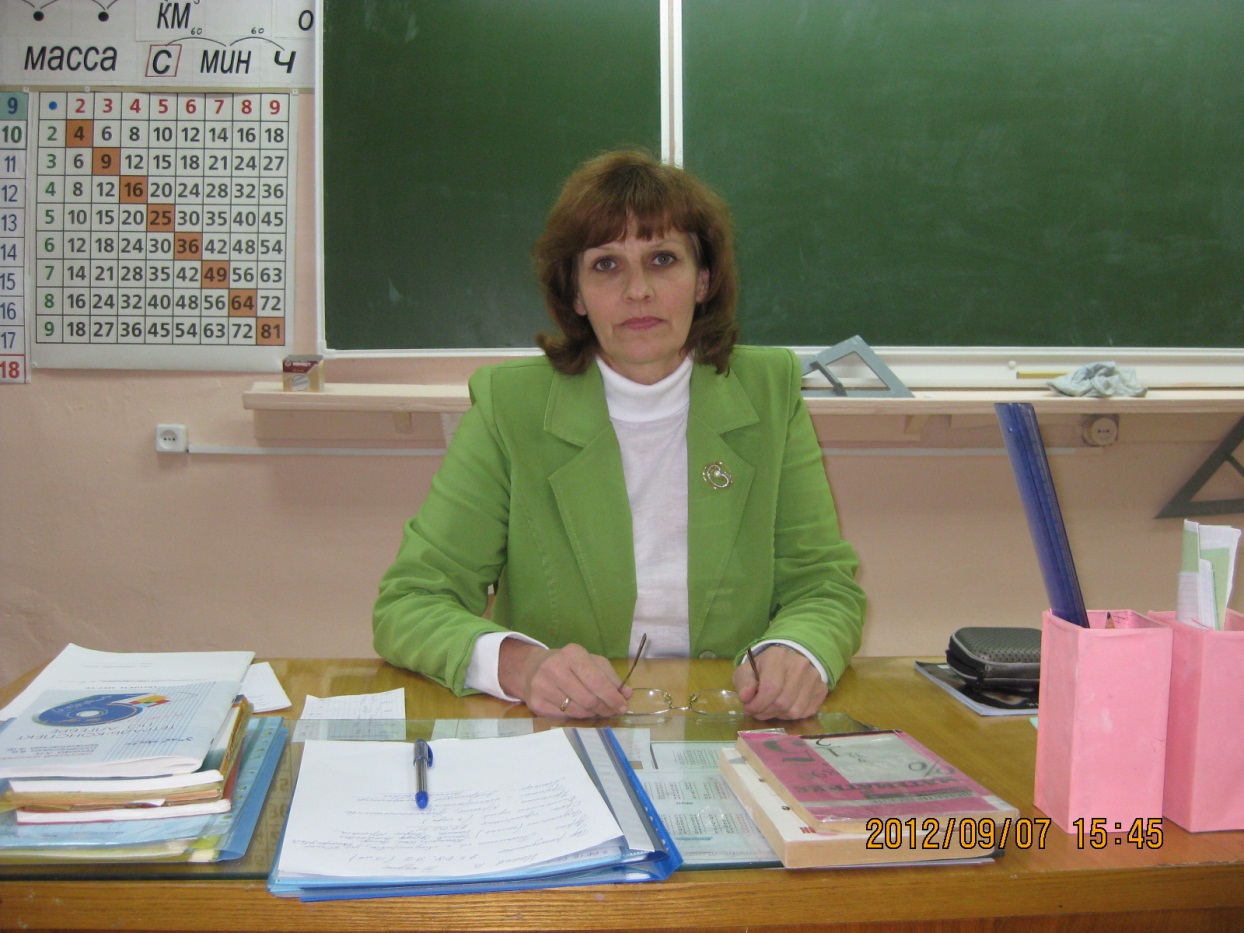 Детям, с нарушением интеллекта очень сложно адаптироваться в социуме. Помочь им в этом должна школа. Как они устроятся в этом сложном мире, во многом зависит от качества знаний, умений и навыков, получаемых ими в школе. Чем выше уровень сформированных знаний, в том числе математических, тем легче  приспособится к условиям современного общества  Коррекционная школа  призвана средствами образования обеспечить активное участие каждого выпускника в жизни общества, помочь ему в социальной адаптации, обеспечить достаточный уровень качества жизни. В процессе обучения математике ставится задача применения полученных знаний в разнообразно меняющихся условиях жизни, в которых нашим детям очень трудно адаптироваться. Один из способов  для успешной адаптации и социализации  – всемерное укрепление связи обучения с жизнью, с практикой.  Эту связь я стараюсь осуществлять через содержание задач, которые несут информацию о труде, о профессиях, о спорте, об истории, об экономике и других областях жизни. Я считаю, что привитие элементарной экономической грамотности является одним из факторов обеспечения, улучшения и ускорения социальной адаптации учащихся и их интеграции в общество. Эта проблема актуальна особенно для детей с интеллектуальной недостаточностью. Эти знания формируются при решении арифметических задач, условия которых максимально приближены к жизненным ситуациям. Задачи можно разделить на группы:-формирование экономических понятий на уроках математики;-раскрытие экономической сути вопросов быта, производства, сельского хозяйства, сферы торговых отношений;-овладение элементарными экономическими понятиями;-успешную адаптацию в быту;-включение в производственную деятельность.Эти задачи помогут  учащимся применять знания, умения, навыки по математике на практике. В ходе их решения учащиеся знакомятся с такими сферами жизни как работа, совершение покупок, разнообразными денежными расчётами; это даёт возможности для коррекции познавательной деятельности учащихся.Решение данных задач будут способствовать облегчению применения полученных знаний при решении конкретных практических задач, с которыми они встретятся в повседневной жизни.Задача. Для покраски одного окна требуется … кг белой краски. Сколько банок белой краски необходимо закупить для  подготовки школы к новому учебному году, если масса 1 банки 3кг ?(Какие данные необходимо уточнить для решения задачи?)Вычисления выполните из расчёта 100г на 1кв.мПри решении задач обязательно объясняю детям следующие понятия:Бюджет – в переводе с английского “денежная сумка”.Бюджет составляют для того, чтобы заранее знать источники дохода и направления расходов,  достичь их соответствия.Доходы - разные виды поступлений за определённый период времени выраженные в денежных единицах.Расходы- затраты материальных и денежных средств на приобретение и потребление чего-либо, оплаты услуг.Услуга-действие, приносящее пользу, помощь другому.Налог - государственный сбор с населения и предприятияАбонент-тот, кто пользуется какой-то услугой.Льгота-уменьшение оплаты.Счётчик- прибор для подсчёта чего-нибудь.Субсидия - денежная помощь, оказываемая государством или каким-нибудь учреждением.Коммунальные услуги-услуги за водопровод, канализацию, отопление, освещение.Большую роль в овладении экономическими понятиями играют арифметические задачи, в содержании которых идёт речь о производстве, стоимости, о природе, о сохранении её богатств, об условиях труда и его оплаты. При изучении мер стоимости ставлю цель:Ознакомить учащихся со структурой потребительского бюджета семьи, составлением баланса доходов и расходов.Сформировать умение коллективно обсуждать рациональность тех или иных затрат и принимать разумное решение.Воспитывать экономичность, бережливость, предприимчивость.Предлагаю решить следующие задачи:Задача. Мама в конце месяца решила подсчитать, хватит ли денег до следующей зарплаты.Рассортируйте записи в два столбика “доход”- “расход” и подсчитайте, какой результат ожидает семью.Зарплата папы – 10 000р.Зарплата мамы – 7 000р.Пенсия бабушки- 8 000р.Стипендия брата –  1 200 р.Истратили на продукты- 4 000 р.Заплатили за квартиру, свет, телефон-3 700р.Заплатили за ремонт холодильника- 1 000р.Оплатили покупки в магазине- 3 600р.Купили проездной билет сыну- 150р.Сюжеты задач беру из реальной жизни. Так же использую в своей работе книжку «Нестандартные уроки математики в коррекционной школе» Ф.Р. Залялетдиновой. При решении задач разрешаю использование калькулятора – там, где это целесообразно. При постоянно меняющихся ценах на товары, «скидки» на товары, и «распродажи» - учащиеся должны уметь ориентироваться во всех явлениях уметь выбирать более экономичную для них покупку. С этой целью составляю задачи, где речь идёт о стоимости товара, скидках, кредитах.Наиболее общее понимание экономики - способ ведения хозяйства. Применительно к домашнему хозяйству экономика-это наука о том, как человек зарабатывает себе на жизнь и удовлетворяет потребности личные и своей семьи” ЗадачаКакой расфасовки стиральный порошок выгоднее купить хозяйке, если известно, что пакет весом 2кг  стоит 220р., а пакет весом 400 г стоит 40 р..? Сколько денег она сэкономит?ЗадачаСтоимость сахарного песка в розницу в магазине составляет 33р. За один килограмм, а мешок сахара () стоит 1 500р. Как выгоднее покупать сахар: в розницу или оптом (мешком)? Как покупают сахар в твоей семье?ВыводОбучение математике в коррекционной школе должно носитьпредметно-практическую направленность, быть тесно связано с жизнью и профессионально-трудовой подготовкой учащихся. Это поможет социальной адаптации и подготовке  к овладению профессией. Предметно – практическая направленность обучения математике вносит  вклад не только в общее развитие личности, но и в формирование характера, нравственных черт, способствует формированию интеллектуальной честности, объективности, настойчивости, способности к труду, успешной социализации.Особенности организации физического воспитания подростков в специальном образовательном учреждении - Орловское СУВУ.                         Руководитель физвоспитания Шалагинов А.Н.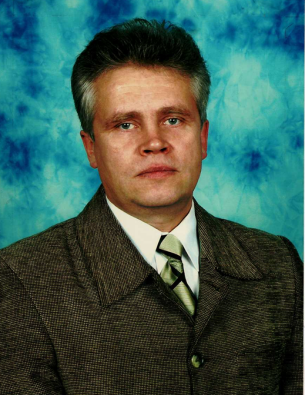 Кризис современного общества порождает не только конфликты поколений, но и вызывает дезорганизацию социальной жизни, распад общества, его социальных институтов. Негативные последствия неблагополучия в обществе сказались и на семье. Семейное неблагополучие, следствием которого является деформация процесса социализации детей и подростков, привела к тому, что в стране появилось значительное число беспризорных, безнадзорных детей с физическими, психическими отклонениями. Оказавшись без социальных гарантий, без заботы и внимания со стороны родителей, эти подростки избирают не надёжный и часто опасный образ жизни, пополняя ряды беспризорников, которые в последствии вливаются в преступные группировки. Заботу о воспитании детей из неблагополучных, педагогически несостоятельных семей, а также детей с нарушениями физического и психического здоровья взяло на себя государство путём создания специальных образовательных учреждений- школ- интернатов, коррекционных школ, социальных приютов.В течении 2015- 2016 г.г. был проведён анализ физического и психоэмоционального состояния воспитанников. На основании проведённых исследований был сделан вывод, что воспитанники нашего специального образовательного учреждения имеют ярко выраженный дефицит физической и психической подготовленности во всех возрастных группах (подростки 11- 16 лет). Общий уровень психофизического развития, оцениваемый по интегральному показателю, находится на уровне «ниже среднего» и «низком» и квалифицируется оценкой «неудовлетворительно». Всё это создаёт определённые трудности в реализации задач по освоению учебного материала школьного предмета «Физическая культура».Низкая готовность детей и подростков к освоению учебного материала предполагает разработку программ физического воспитания, обучающихся в специальных образовательных учреждениях, программы формирования культуры здорового и безопасного образа жизни на 2017- 2019 г.г.Предложенная программа социализации личности детей и подростков из неблагополучных семей средствами физической культуры и спорта состоит из теоретического и практического разделов и предусматривает:-изучение основ здорового образа жизни, формирование физкультурной и правовой грамотности;- оздоровительно- профилактическую направленность учебно- воспитательного процесса;- адекватность средств и методов физического воспитания личности особенностям занимающихся, их интересам, в том числе интересу к систематическим занятиям физической культурой и спортом, коррекции физического и психоэмоционального состояния;	- использование в качестве средств физического воспитания упражнений игрового и силового характера;	- двигательный режим занятий физическими упражнениями в неделю 5-6 ч.Механизм реализации коррекционной работы осуществляется как в ходе учебного процесса, так и дополнительного образования и может быть представлен в виде трёх этапов- адаптационного, реабилитационно- оздоровительного и поддерживающего.Теоретическая подготовка проводится в форме бесед, лекций, встреч с психологами, сотрудниками правоохранительных органов, спортсменами. Главное условие для проведения бесед- готовность детей и подростков к восприятию: в начале занятий (хорошее настроение), в конце (удовлетворённость проведением занятий) и в середине ( сложившаяся или специально созданная ситуация).Лекции, встречи с интересными людьми проводятся в свободное от занятий время. Примерная тематика лекционного материала может быть такой: 1.Особенности физического воспитания обучающихся специальных образовательных учреждений; 2. Гигиенические основы физических упражнений; 3. Занятие спортом и всестороннее развитие личности; 4. Правовое воспитание; 5. Основы семейного воспитания; 6. Патриотическое воспитание.Введение в содержание урока физической культуры упражнений из разделов подвижных и спортивных игр, силовой подготовки, лёгкой атлетики, гимнастики, конькобежной подготовки, как основных средств развития и совершенствования двигательных способностей, формирования интереса к занятиям физической культуры и спортом, коррекции психофизического состояния послужило основанием для разработки методики проведения учебных занятий.Уроки, которые наиболее полно решали поставленные задачи, включали в себя специально подобранные средства и методы, направленные на развитие основных физических качеств- быстроты, общей выносливости, силы и ловкости.Для развития быстроты движений мною используются : бег на месте (с высоким подниманием бедра, семенящий бег); бег с изменением направления и скорости; повторный бег на отрезках 10- 30 м (число серий 1-3, число повторений в каждой серии 2-3, интервалы отдыха между повторениями 1- 1,5 мин., между сериями 2-3 мин.); челночный бег; прыжки в длину с места; ведение баскетбольного мяча на месте, в движении, с изменением направления и скорости выполнения; бег на коньках и т.п.Для развития общей выносливости использую многократное преодоление отрезков различной длины, с изменением скорости; продолжительный бег на различные дистанции, 6- минутный бег; повторный бег на дистанции 100, 250, 400 м. (число серий 1-2, повторение от 2 до 3 в зависимости от возраста, физической подготовленности занимающихся и длины дистанции, интервалы отдыха от 2 до 4 мин.); переменный бег: 250 м.-  бег, 50 м.- ходьба, 250 м.- бег, 50 м.- ходьба; бег 500 м.; бег 1000 м. с учётом времени, а также длительная игра в баскетбол и футбол, бег на коньках на выносливость до 40 м.Основные методы проведения занятий- круговой, строго регламентированного упражнения, повторный, повторно- серийный, игровой. По мере формирования интереса к занятиям физическими упражнениями используются методы соревновательный и «до отказа». ЧСС при выполнении физических упражнений, в зависимости от этапов занятий, должна находится в пределах 130- 160 уд./ мин.В процессе дополнительного образования занятия физическими упражнениями проводится по программам ОДО по 5 направлениям: хоккей. футбол. волейбол, ОФП, туриско- краеведческая работа. Для исправления дефектов осанки дополнительно в программу занятий включаются специальные упражнения на тренажёрных устройствах и гимнастические упражнения.Основой методики формирования интереса к физкультурно- спортивной деятельности является поэтапное использование средств и методов педагогического воздействия, которое условно подразделяется на побуждающие, подготовительные, организующие, контролирующие и оценивающие средства.Побуждающие и подготовительные средства- это беседы, убеждение с целью вовлечения воспитанников в систематические занятия физической культурой и спортом; подготовка к активной деятельности (учебной, трудовой), постановка перспективы, воспитание уважительного отношения к учителям, родителям, сверстникам; оказание доверия подросткам; вынесение благодарности, награждение и т.п.Организующие средства- выполнение поручений преподавателей, приучение к дисциплинированности, соблюдению общественного порядка, умение контролировать своё поведение, а также занятия физическими упражнениями, подготовка и участие в показательных выступлениях, соревнованиях, самостоятельное преодоление трудностей в процессе тренировок, соблюдение рационального двигательного режима, общего режима дня и недели.В качестве контролирующих и оценивающих средств используется контроль со стороны педагога за деятельностью подростка, временное отстранение от занятий ( но с обязательным присутствием на них), вынесение благодарности, награждение, ходатайство педагогического коллектива о снятии с подростка ранее наложенного взыскания, контроль за успеваемостью, самоконтроль обучающихся за соблюдением режима дня, ведение дневника тренировок, оказание помощи товарищам по секции.Важным аспектом в формировании интереса к физической культуре и спорту является взаимоотношение «учитель- ученик». В таблице представлены используемые мной приёмы совместной деятельности, направленные на развитие личности подростка и создание психологически комфортных отношений внутри группы обучающихся.Педагогические приёмы совместной деятельности преподавателя и воспитанников при проведении учебных занятийПараллельно с формированием интереса к систематическим занятиям физической культурой и спортом осуществляется воспитание морально- волевых и физических качеств. На начальных этапах необходимо вызвать у воспитанников положительные эмоциональные переживания и удовлетворение от спортивной деятельности, что достигается путём подбора таких средств и методов, которые бы соответствовали интересам воспитанников, были доступны и понятны им, а сам процесс обучения опирался на сознательность и активность обучаемых. При этом усваивать предполагаемый материал они должны с определённым напряжением, в противном случае процесс обучения перестаёт их увлекать. Главное –занятия проводить эмоционально, с введением в каждый урок элементов нового, с обязательной постановкой задачи для каждого подростка, не забывая при этом своевременно и правильно принять методы принуждения, наказания и поощрения.В процессе освоения упражнений необходимо создавать ситуации, в которых подростки действовали бы уверенно, использовать метод поощрения, даже за неудачно выполненное задание, обязательно поощрять самостоятельность, оказание помощи товарищам по группе. Включение подростков в любимую и не любимую работу, опора на положительные качества обучающихся, использование соревнований внутри группы, групповой анализ успехов и недостатков в учебно- воспитательной работе способствуют развитию воли, решимости, самолюбия, уверенности в своих силах. Постоянно необходимо проводить контроль за успеваемостью, дисциплиной, внешним видом. По мере формирования интереса к избранному виду физкультурной деятельности нужно осуществлять постоянное, но постепенное увеличение нагрузки.Коррекция психоэмоционального состояния (уровня тревожности, агрессивности) осуществляется путём использования специально разработанного комплекса педагогических приёмов.Качество – тревожность. Приёмы коррекции. Переключение внимания с одного вида деятельности на другую (с нелюбимой работы на любимую). Создание положительной педагогической ситуации (выполнение упражнений в облегчённых условиях; подбор партнёров, равных по физическим данным; предоставление форы тревожным и т.д.). поощрение при неудачах, доступность учебного материала; постепенное, но постоянное усложнение упражнений, увеличение нагрузки, создание ситуации успешности и т.д. Для подъёма эмоционального фона у подростков 11-12 и 13-14 лет во вводной части урока рекомендуется использовать высокоэффективные подвижные игры типа «Хвосты», «Пятнашки» и др.Качество- агрессивность. Приёмы коррекции. Агрессивным подросткам следует отводить ведущую роль при изучении новых упражнений, проведении эстафет, тестировании. Создавать ситуации, при которых у агрессивных воспитанников могут быть неудачи, применять временное отстранение от занятий, но с обязательным присутствием на занятиях. Участие в соревнованиях как внутри группы, так и вне её, справедливое решение конфликтных ситуаций. Проведение групповых бесед, акцентируя внимание на положительных сторонах деятельности воспитанников, умышленно умалчивая об отрицательных. Для снижения уровня возбуждения в конце урока целесообразно использовать малоподвижные игры на внимание: задержка дыхания на максимально возможное время, подсчёт ЧСС и т.д.Учебно –воспитательная деятельность находит своё продолжение в проведении различных спортивно- массовых мероприятий, составляется план спортивно- массовой работы на год. В течении учебного года проводится различные спортивные состязания, праздники спортивной и рекреативной направленности, а в конце года и соревнования по общей физической подготовке. Летний период – малые летние Олимпийские игры.Использование специально подобранных физических упражнений позволило повысить уровень физической подготовленности воспитанников. При этом наиболее существенные изменения произошли в группах 13-14 и 15-16- летних воспитанников. Оценка уровня физической подготовленности показала, что значение индекса физической готовности (ИФГ) у воспитанников улучшилось во всех возрастных группах по сравнению с исходными данными, а по результатам тестирования ИФГ в среднем составил 74 %. Физическая подготовленность воспитанников оценивается как «средняя».Направленное использование занятий средств и методов физической культуры, нацеленных педагогических приёмов оказывает положительное воздействие и на психоэмоциональное состояние воспитанников. Во всех возрастных группах сократилось число воспитанников с повышенным и высоким уровнем тревожности и агрессивности. Снижение уровня тревожности положительно сказалось и на становление у воспитанников собственного «Я». В среднем у 64,5 % подростков самооценка личности существенно повысилась  и оценивается как «выше среднего». Улучшаются и количественные показатели, характеризующие функцию внимания.Изменяется к лучшему отношению воспитанников к социально значимым видам деятельности. Сокращается число подростков, негативно относящихся  к учебной деятельности. Изменяется качество успеваемости. Повышается интерес к систематическим занятиям физической культурой и спортом. Большинство 11-12 –летних подростков отмечают, что уроки физической культуры им нравятся, в группе средних и старших подростков положительно к урокам физической культуры относятся  большинство воспитанников.Положительно изменяется социальная активность воспитанников. От 86 до 93% средних и старших подростков считают, что будущее зависит только от них самих. Выявлена достоверно положительная готовность принимать активное участие в физкультурно- массовых мероприятиях и спортивных соревнованиях.Формирование социально-трудовой компетенциина уроках истории и обществознания                                                Учитель истории Шалагинова Е.Г.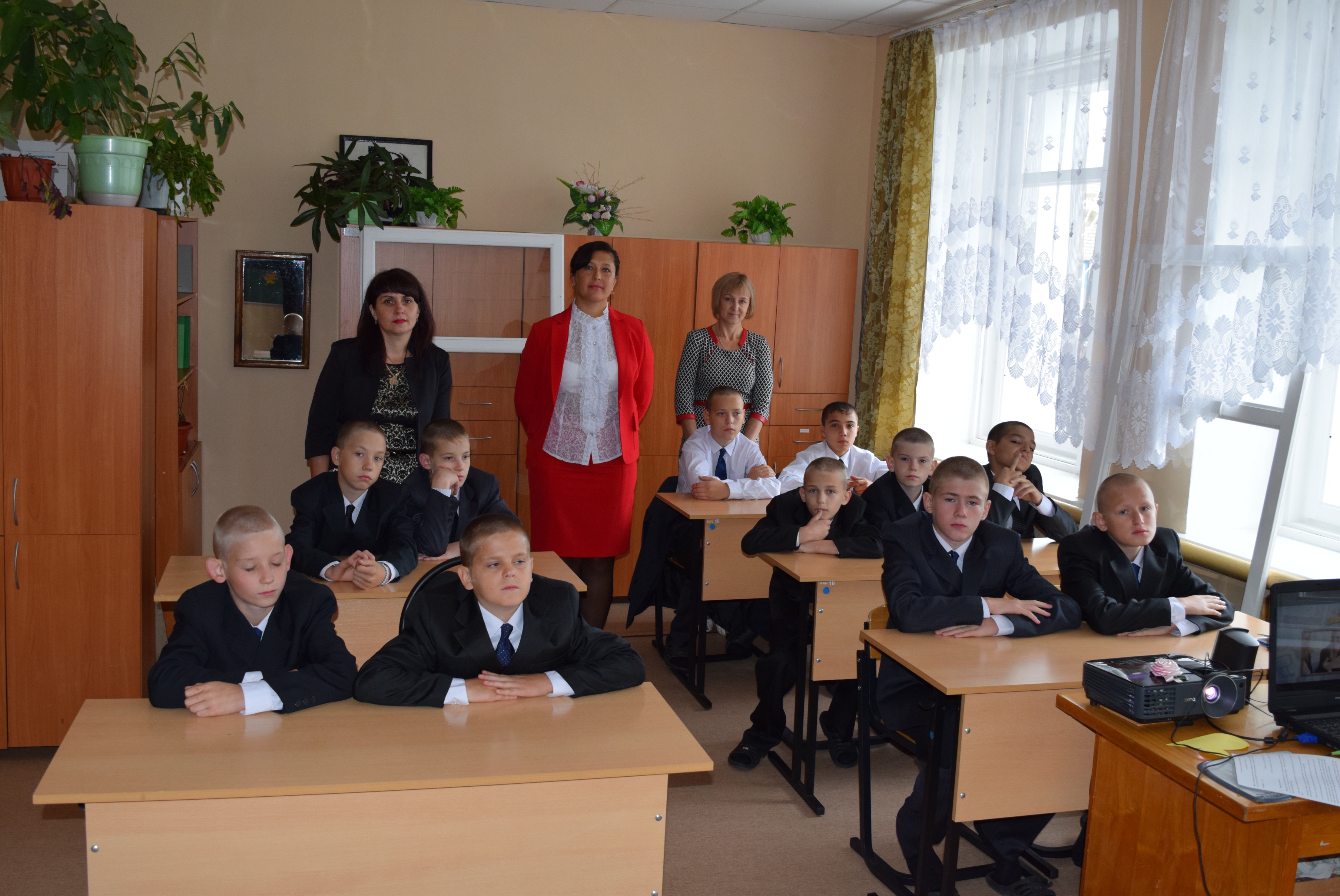 В первое десятилетие ХХI века в обществе произошли кардинальные изменения в представлении о целях образования и путях их реализации. К числу ключевых принципов государственной политики в сфере образования, отраженных в Конституции Российской Федерации и Федеральном законе «Об образовании в Российской Федерации», относится гуманистический характер российского образования, приоритет жизни и здоровья, прав и свобод личности, ее свободного развития, воспитание взаимоуважения, трудолюбия, гражданственности, патриотизма, ответственности, правовой культуры, бережного отношения к природе. Учебный предмет «Обществознание» играет центральную роль в реализации этих принципов. От признания знаний, умений и навыков, как основных итогов образования произошел переход к пониманию обучения как процесса подготовки учащихся к реальной жизни, готовности к тому, чтобы занять активную жизненную позицию, успешно решать проблемы в различных сферах деятельности человека, уметь сотрудничать и работать в группе, быть готовым к быстрому переучиванию в ответ на обновление знаний и требования современного рынка труда.В Федеральном государственном образовательном стандарте второго поколения отмечается усиление роли дисциплин, обеспечивающих успешную социализацию учащихся. К таким дисциплинам относятся право, экономика, история, обществознание. Изучение этих предметов направлено на утверждение ценностей гражданского общества и правового государства. В условиях современного общества все большее значение приобретает формирование у обучающихся социально-трудовой компетенции. Социально-трудовая компетенция означает приобретение знаний и опыта в сфере гражданско-общественной деятельности (выполнение роли гражданина, наблюдателя, избирателя, представителя), в социально-трудовой сфере (права потребителя, покупателя, клиента, производителя), в сфере семейных отношений и обязанностей (права и обязанности супругов, родителей и детей), в вопросах экономики (умение анализировать ситуацию на рынке труда, действовать в соответствии с личной и общественной выгодой, владеть этикой трудовых взаимоотношений, профессионального самоопределения)  и права (знание основных норм российского законодательства). Подросток овладевает минимально необходимыми для жизни в современном обществе навыками социальной активности и функциональной грамотности.Анализируя современные тенденции и подходы к образовательному процессу в школе можно сделать вывод о том, что направленность образования определяется социальным заказом общества, одним из составляющих которого является формирование у учащихся компетентностей и компетенций различного характера. Анализ трактовок понятий дает возможность сделать вывод о том, что понятие «компетентность» шире понятия «компетенция». Компетенции наполняют и определяют уровень компетентности. Значительно различая по своей сущности, ученые выделяют ряд компетентностей и компетенции, которые имеют характер универсальности, поскольку проявляются в самых различных сферах жизнедеятельности человека. Такое понимание учеными сущности исследуемых понятий «компетентностей» и «компетенций» созвучно современным тенденциям и подходам к формированию субъектного опыта личности и осуществлению подготовки школьника. Современный школьник должен быть компетентным в самых различных областях своей жизнедеятельности. Социальная компетентность рассматривается как набор связанных между собой умений в решении межличностных проблем, причем в этот комплекс умений входили способность определять и понимать мотивы и поступки других; сенситивность к межличностным проблемам и т. д. В понятии «общая социальная компетентность» объединяется профессиональная и коммуникативная компетентности.Решить данную проблему помогает компетентностный подход в образовании. В современной педагогической науке под компетенциями понимают готовность ученика использовать усвоенные знания, учебные умения и навыки, а также способы деятельности для решения практических и теоретических задач. Современная школа формирует ключевые компетенции, которые являются результатом обучения по всем предметам. Современная педагогика предлагает несколько видов их классификации. В.А. Хуторской выделяет семь компетенций: ценностно-смысловую, общекультурную, учебно-познавательную, информационную, коммуникативную, социально-трудовую, личностную. Компетентность – способность личности к выполнению какой-либо деятельности на основе жизненного опыта и приобретенных знаний, умений и навыков, а также личностное к ней отношение. Социальная компетентность - это способность действовать в социуме с учетом позиций других людей (способность к сотрудничеству, умение решать проблемы в различных жизненных ситуациях, навыки взаимопонимания, коммуникационные навыки). Она предполагает владение знаниями и опытом в сферах гражданской и общественной деятельности (выполнение роли гражданина, избирателя), социально-трудовой сфере (права потребителя, клиента, производителя), сфере семейных отношений и обязанностей, области профессионального самоопределения. Исходя из вышесказанного, содержание социальной компетентности можно представить в виде четырех направлений развития личности подростка: «Личность», «Семьянин», «Профессионал», «Гражданин», которые формируются в ходе трех последовательных этапов: 1 этап Формирование теоретических представлений о социальных компетенциях - я узнаю (знание ролевых требований и ожиданий, предъявляемых обществом к обладателю определенного социального статуса).2 этап Формирование представлений о возможных способах позитивного поведения – я учусь (опыт и навыки социального взаимодействия).3 этап Реализация освоенных способов и действий – я делаю сам, учу других (сформированная мотивация, ориентированная на свершения и достижения, успешные установки социального взаимодействия, основанная на нравственных нормах и ценностях общественного и личностного порядка).Процесс формирования социально-трудовой компетенции осуществляется на уроках обществознания и истории с использованием различных видов деятельности обучающихся, таких как теоретическая (накопление знаний по предмету, овладение основными понятиями), практическая (овладение основами необходимых навыков и умений и их развитие, участие в деловых играх, участие в проектной и учебно-исследовательской работе), а также во внеклассной деятельности (получение более глубоких знаний по предмету, навыков совместной коллективной деятельности в процессе участия в предметных декадах) обучающихся.Для успешного формирования данной компетенции при организации учебной деятельности обучающихся на уроке необходимо сочетание теоретической и практической работы. На уроке обществознания в 6 классе при изучении темы «Общение» на этапе закрепления знаний предлагаю обучающимся составить правила общения (со старшими, сверстниками, младшими), при соблюдении которых общение доставляло бы человеку радость. Дети работают в парах, группах (не более трех человек). Каждая пара (группа) работает по определенной группе собеседников. В ходе работы над заданием обучающиеся учатся формулировать собственное мнение и позицию; задавать вопросы; строить понятные для партнёра высказывания; обмениваться мнениями, слушать друг друга, понимать позицию партнера, в том числе и отличную от своей, согласовывать свои действия с партнером – все это способствует формированию социально-трудовой компетенции.На уроках обществознания в 8 классе, при изучении темы «Производство» на этапе изучения нового материала, работая с текстом учебника, обучающиеся определяют требования, которые предъявляются к современному работнику и объясняют их значимость, приводя примеры, обосновывая свое мнение. Таким образом у учащихся формируется образ работника, востребованного в современном обществе, осознание необходимости приобретения профессионального образования и дальнейшего профессионального совершенствования. Социально-трудовая компетенция способствует овладению знаниями и опытом в сфере общественно-правовой деятельности в том числе и выполнение роли гражданина, который имеет определенные права и обязанности. На уроке обществознания в 7 классе по теме «Права и обязанности граждан» на этапе изучения нового материала, обучающиеся знакомятся с понятиями «права», «обязанности», классификацией прав и свобод, приводят примеры по каждой группе, используя текст Конституции Российской Федерации. На этапе закрепления знаний дети аргументированно отвечают на вопрос «Согласны ли вы с мнением, что без обязанностей нет прав». Как правило, обучающиеся предпочитают признавать наличие своих прав, нежели обязанностей. В ходе работы над заданием, идет формирование понимания, что права гражданина заканчиваются там, где начинаются права окружающих его людей. Если гражданин хочет, чтобы не нарушались его права и свободы, он не должен нарушать права и свободы других граждан.Социально-трудовая компетенция означает приобретение знаний и в сфере гражданских отношений. Решению этой задачи способствует изучение темы «Гражданские правоотношения» в 9 классе. Работая в парах, обучающиеся решают проблемный вопрос, ответ на который они находят, работая с документом (статьи Закона о защите прав потребителей) и текстом учебника. Проблемная ситуация: «Два друга приобрели в торговом центре «Орбита» покупки: Никита купил телефон «Nokia», а Олег джинсы. Примерив дома джинсы, Олег решил, что они ему не подходят. Он отправился в торговый центр, чтобы вернуть продавцу товар и получить потраченные на него деньги. Там он встретил Никиту, который пришел с намерением обменять телефон на аналогичный, т.к. обнаружил недостаток товара: на телефоне начала западать одна из кнопок. Продавцы юношам в их просьбе отказали, сославшись на то, что у Олега товар надлежащего качества т.е. без брака, а телефон Никиты на момент продажи недостатков не имел, а за то, что с ним случилось после продажи, торговый центр ответственности не несет». Кто в данной ситуации прав и каковы права и обязанности участников гражданских правоотношений?  Проблемное задание делится на отдельные фрагменты, каждый из которых прорабатывает отдельная пара (1 –Права потребителя при обнаружении в товаре недостатков, 2 – Право потребителя на обмен товара надлежащего качества, 3 – Замена товара ненадлежащего качества, 4 – Сроки предъявления требований потребителем в отношении недостатков товара).Метод проектов так же способствует формированию социально-трудовой компетенции обучающихся, умения работать с информацией, что в полной мере отвечает основной задаче современной школы – воспитанию социально активной личности, способной к самоутверждению и самореализации. В проектной деятельности удается, как правило, наладить диалог между учителем и каждым учеником, свободный от учительского давления. Использование метода проекта возможно и в ходе изучения нового материала. В этом случае защита проектов органически вплетается в структуру урока, давая ребятам возможность активно участвовать в освоении новыми знаниями. При изучении темы «Воздействие человека на природу» на уроке обществознания в 7 классе обучающиеся работают над одноименным информационным проектом по следующему алгоритму:     1.Определение общей темы проектной деятельности. (название проекта соответствует теме урока - «Воздействие человека на природу»). 2.Обоснование заданной проблематики. (Предлагается учителем). 3.Разделение учеников класса по группам (парам) и определение конкретной темы проекта для каждой группы (1-я группа – «Загрязнение атмосферы», 2-я – «Загрязнение гидросферы», 3-я «Загрязнение почвы», 4-я «Ограниченность ресурсов»). Количество работающих в группе не более трех человек. 4.Составление плана работы над проектом. (Совместная деятельность учителя и обучающихся, результат которой является план из 3-х пунктов: 1. Причины загрязнения. 2. Факты загрязнения. 3-я Способы решения проблемы). 5.Поиск информации. (Выполняют обучающиеся самостоятельно, работая с текстом учебника, дополнительным материалом). 6.Обработка информации и работа над проектом. (Выполняется учащимися самостоятельно). 7.Промежуточные обсуждения полученных данных. (Консультации с учителем по полученной информации и работе над проектом). 8.Презентация проекта (обучающиеся представляют результаты работы группы) 9.Коллективное обсуждение и выводы.Используются в практике и элементы метода исследования, например, на уроке истории в 7 классе при изучении темы «Восстание под предводительством Е.И. Пугачева» обучающиеся работают с текстом документа «Манифест Е.И. Пугачева». Читают текст, анализируют его, отвечают на вопросы: Почему Пугачев называл себя Петром III? Что обещал он в своем манифесте народу? Проанализировав исторический источник, дети делают вывод об участниках восстания, обосновывают свою точку зрения, определяют цели восстания.  Формированию социально-трудовой компетенции способствует такой прием как «Составь тест». Этот прием я использую на этапе закрепления знаний. Обучающиеся самостоятельно составляют по изученной на уроке теме, тесты – (2-3) вопроса с четырьмя вариантами ответов, из которых только один правильный. Затем обмениваются листочками и решают составленный одноклассниками тест. Наиболее быстро и правильно с такими заданиями обучающиеся справляются на уроках истории, используя даты и термины.  Использование компетентностного подхода на уроках обществознания и истории позволяет развивать у обучающихся такие социально значимые качества, как самостоятельность, инициативность, вера в себя, творчество. Сформированность социально-трудовой компетенции способствует развитию коммуникативных способностей обучающихся: слушать и слышать другого; умения анализировать ситуацию, действовать в соответствии с личной и общественной пользой; овладению этикой трудовых и гражданских взаимоотношений; формированию таких ценностей   демократического общества, как уважение и самоуважение, толерантность, стремление к диалогу и дискуссии, признание права на выбор, ответственность, гуманизм, миролюбие, толерантность, открытость, искренность. А так же в дальнейшем позволит исполнять роль гражданина, потребителя, производителя, избирателя, члена семьи.Используемая литература:1.	Общая методика преподавания обществознания в школе / Л.Н. Боголюбов, Л.Ф. Иванова, А.Ю. Лазебникова и др.; под ред. Л.Н. Боголюбова. – М.: Дрофа, 2008. – 606, (2) с. – (Российская академия образования – учителю), с.892.	Хуторской А.В. Ключевые компетентности: технология конструирования // Народное образование. – 2003. - №5, с 993. Федеральный государственный образовательный стандарт (второго поколения)Применение заданий на уроках технологии по формированию социально-трудовой компетенции обучающихся                                                  Педагог ДО Михеева Л.Э.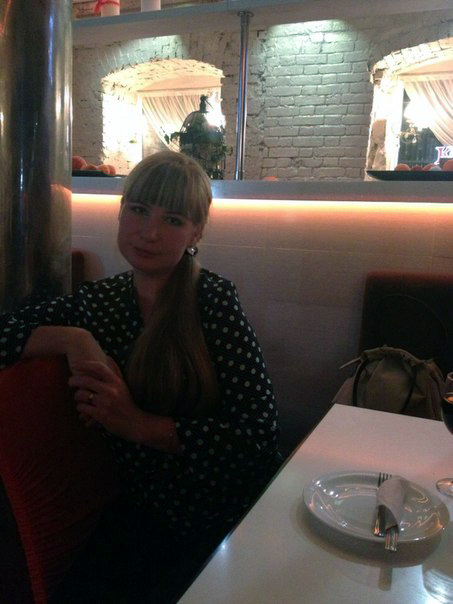 Игра есть упражнение, при посредстве которогоребенок готовится к жизни. П.Ф.ЛесгафтНа своих уроках я активно применяю метод имитационного моделирования жизненных ситуаций, при котором дидактическая ситуация направлена на моделирование различного рода отношений и условий реальной действительности. Имитационное моделирование жизненных ситуаций предполагает создание ситуации для утверждения в повседневной реальности ценностей достойной жизни. В условиях имитационного моделирования учащийся овладевает социально-экономической ролью, занимается коллективной мыследеятельностью. В такой деятельности формируются способы общения, мышления, понимания, рефлексии, действия. В процессе имитационного моделирования проявляются элементы толерантности в ситуациях разрешения межличностных и деловых конфликтов, в выборе способов взаимодействия и отстаивания своих интересов. Именно практические задания, построенные на игровом моделировании дают возможность обучаемым перейти от пассивного потребления информации к активному участию в процессе познания. В условиях имитационного моделирования жизненных ситуаций на уроках технологии мною применяется такая модификация деловых игр, как прием «Ситуация-упражнение».  «Ситуация-упражнение» предусматривает применение уже принятых ранее положений и предполагает очевидные и бесспорные решения поставленных проблем. Такие ситуации помогают развивать определенные навыки (умения) учащихся в обработке или обнаружении данных, относящихся к исследуемой проблеме. Они носят в основном тренировочный характер, помогают приобрести опыт решения определенных жизненных задач.Преимущества данного приема:+ занимает не много времени на уроке;+ минимальные затраты труда и времени на подготовку;+ связь с жизнью;+ мобильность применения (ответ на заданный вопрос учащегося на уроке через обыгрывание ситуации мгновенно);+ применим на любом этапе урока;+  доступный для понимания учебной информации;+ способствует формированию интереса к предмету.Ситуация-упражнение «Выбор качественных рыбных консервов»Тема урока: «Рыба. Технология первичной обработки рыбы»После беседы об условиях и сроках хранения рыбной продукции учащимся предложена ситуация: на выходных ваша мама решила приготовить салат «Мимоза», одним из  ингредиентов которого являются рыбные консервы. Сама она занята приготовлением основного блюда, а ваша задача купить в магазине непросроченные консервы. Для этого нужно найти на упаковке дату их изготовления, срок, в течение которого они годны, и сделать вывод, будете ли вы брать данную банку.Задача учащихся – обвести фломастером на упаковке дату изготовления продукта и  срок, в течение которого он годен.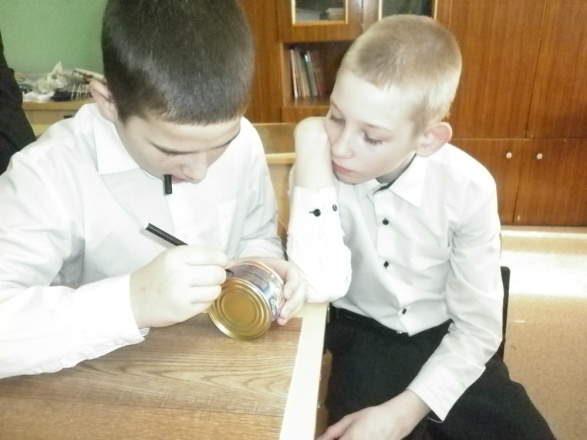 
      В результате данной ситуации-упражнения учащиеся осваивают умение правильного выбора качественных продуктов в магазине для здоровьесбережения себя и своих родных.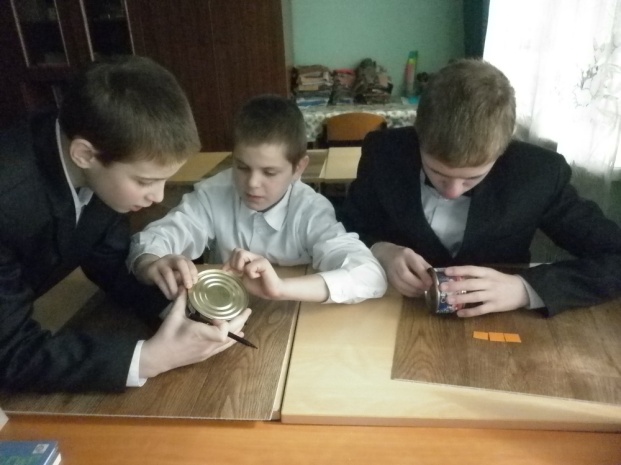 Ситуация-упражнение «Заказчик-закройщик»Тема урока: «Определение размеров швейного изделия»При объяснении технологии снятия мерок с человека, один из учащихся возразил: «Почему закройщик должен бегать и вертеться вокруг заказчика, измеряя его, это заказчик должен крутиться перед закройщиком, ведь он также стоит без дела и скучает». Для обоснования важности соблюдения технологии учащимся была предложена ситуация: представьте себе, что вы попали в аварию и сильно повредили ногу, ходите только с помощью костылей. Вы пришли в ателье заказать костюм себе на выпускной. Задача учащихся – разбиться на пары, один учащийся в паре (заказчик) должен стоя на одной ноге, вертеться возле партнера (закройщика), который снимает измерения. 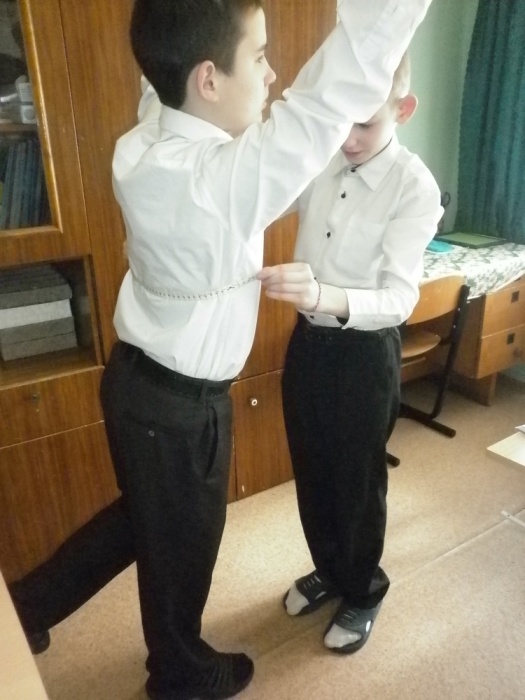 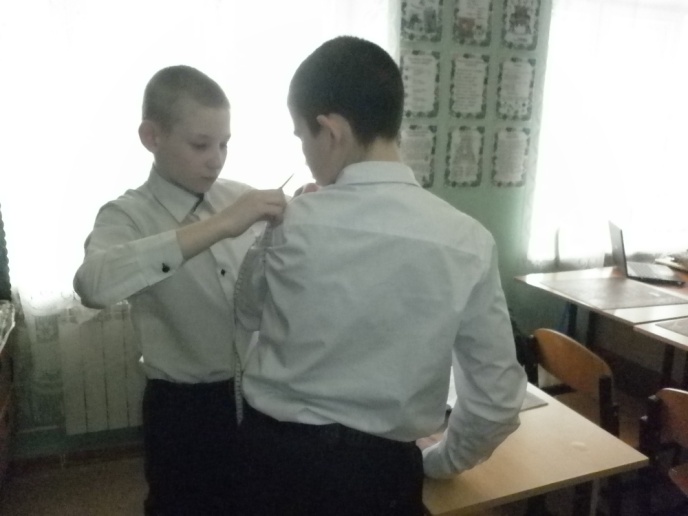 В результате данной ситуации-упражнения учащиеся на собственном примере приходят к пониманию того, что заказчиком может быть абсолютно любой человек: и женщина в преклонном возрасте, и инвалид, то есть люди со слабым физическим здоровьем. Исходя из этого, именно закройщик должен выполнять все активные движения (соблюдать технологию процесса снятия мерок), чтобы заказчику было комфортно, и он захотел в будущем еще раз воспользоваться услугами данного ателье.Ситуация-упражнение «Обед в кругу семьи»Тема урока: «Сервировка стола к обеду. Этикет за столом»После проведения беседы с учащимися о видах столовых приборов и типах обеденной сервировки (повседневный и праздничный), они выполняют зарисовку повседневной обеденной сервировки у себя в тетрадях. Далее, в конце урока, на этапе закрепления изученного материала, учащимся предлагается ситуация: представьте, что сегодня 8 июля, суббота – Всероссийский день семьи, любви и верности, и в знак проявления любви и заботы к своим родным вы решили самостоятельно  сервировать обеденный стол. Задача учащихся – в группах выполнить сервировку стола к повседневному обеду в соответствии с  предложенным образцом.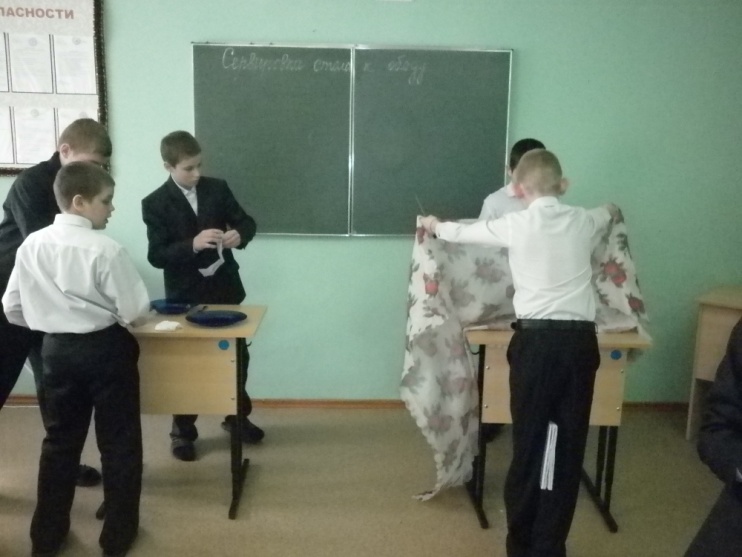 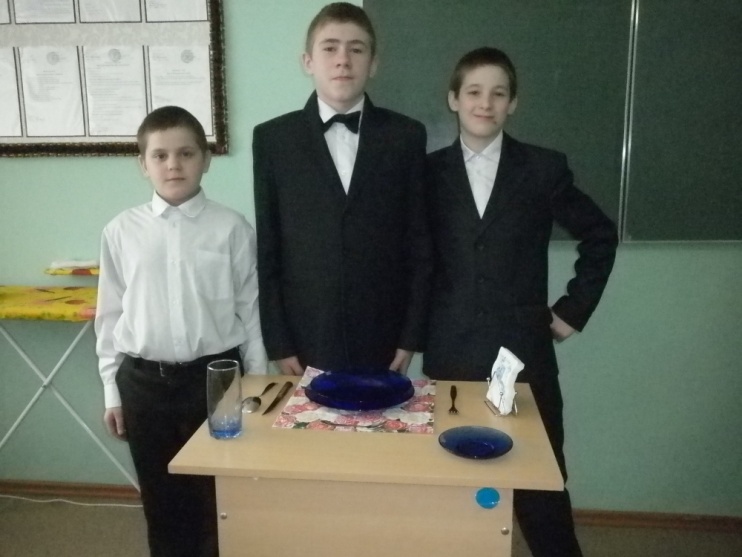 Данная ситуация-упражнение позволяет на практике продемонстрировать учащимся, как просто и быстро создать атмосферу в семье для приятного времяпровождения. Выполняя задание, учащиеся осваивают этикет в быту, а именно этикет семейных отношений, включающий в себя уважение к членам семьи, проявляя качества вежливого человека.Организация и проведение несложных смоделированных ситуаций-упражнений способствует формированию социально-трудовой компетенции: помогает  выработать умения действовать в типичных ситуациях, возникающих в обычной повседневной жизни, и способствует самоактуализации личности.ЛитератураЗахарова В. А. Имитационное моделирование жизненных ситуаций // Сайт для учителей. – URL: https://kopilkaurokov.ru/tehnologiyad/uroki/imitatsionnoIemodielirovaniiezhizniennykhsituatsiinaurokakhtiekhnologhiikakosnovaformirovaniiairazvitiiakliuchievykhkompietientsiiuchashchikhsiaИспользование программ в работе воспитателя                                                       Воспитатель Алексеева Т.В.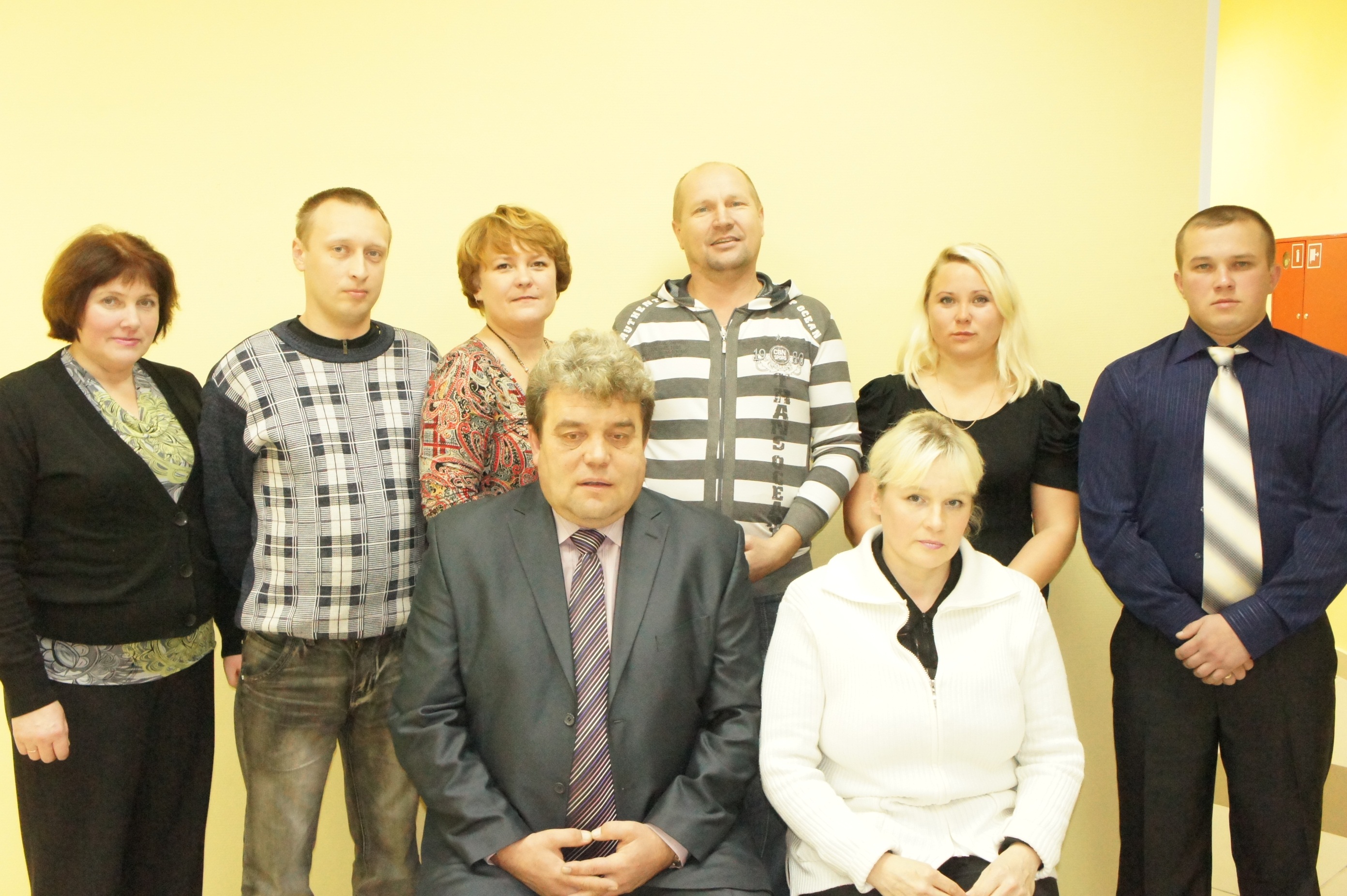 Программирование является привычным делом для каждого человека, потому что планируя любую деятельность, мы оставляем программу своих действий. Кто-то - более подробную и детальную, кто-то - приблизительную и примерную. Для воспитателя работа в соответствии с программой является делом обыденным. Воспитательная деятельность педагога, если она обеспечивается программой, становится более осмысленной и направленной. Опытные педагоги отмечают, что хорошая программа воспитания позволяет существенно оптимизировать деятельность воспитателя, в целом повысить эффективность воспитательного процесса. Использование программы как средства научно-методического сопровождения процесса воспитания имеет давнюю историю в отечественной педагогике. Еще в 20-е годы прошлого столетия Н.К. Крупская, говоря о необходимости целенаправленного и планомерного подхода к формированию личности, обосновала значимость педагогического программирования и выступила с идеей создания единой воспитательной программы. Мысли Н.К. Крупской подтверждает современный ученый Н.Е. Щурков и подчеркивает, что программа помогает предотвратить невольное формирование личностного развития ребенка и в то же время способствует обязательному в воспитательном процессе повышению социально-ценностных требований к подрастающим и взрослеющим детям.В последнее время многие педагоги заинтересовались программированием процесса воспитания в классе, отделении, на несколько лет вперед, поскольку такой перспективный взгляд позволяет логично выстроить взаимодействия с детьми, их родителями, другими участниками воспитательного процесса, предусмотреть поэтапное решение задач, обеспечивающих личностный рост каждого ребенка. При составлении программы можно распланировать как всю деятельность педагога в целом, так и отдельные ее составляющие. Предполагается, что к программе должен быть приложен методический комплект из разработок мероприятий. Каждый из этапов реализации программы предусматривает особые задачи и направления деятельности, в соответствии с этим планируются формы и методы, ориентирующиеся главным образом на укрепление взаимодействия педагогов, родителей и детей. Напоминая о целенаправленности процесса воспитания, И.В. Цветкова указывает, что программа является вариантом педагогического проекта действий по достижению намеченной цели, включающего в себя прогнозируемые результаты, осмыслению условий и показателей эффективности деятельности. Системообразующим началом в программировании должно быть целеполагание. Опыт И.В. Цветковой убедительно доказал более эффективность воспитательных программ, в которых была установлена четкая и продуманная иерархия целей и задач, определяющая специфику программы. Программа воспитания обязательно должна интегрировать программу деятельности педагогов по созданию условий для самореализации детей и собственно программу деятельности самих детей. Такая педагогически целесообразная, социально и личностно значимая совместная деятельность детей и взрослых является условием эффективности воспитательного процесса, его гуманизации. Ученые указывают на ряд характеристик, благодаря которым программа позволяет получить максимально полезные результаты при минимальных затратах, поскольку в ней четко прописывается согласованная и скоординированная деятельность участников процесса. По их мнению – программа – это «нормативная модель совместной деятельности группы людей, определяющая исходное состояние некоторой системы, образ желаемого будущего, состояние этой системы, состав и структуру действий по переходу от настоящего к будущему». Следует отметить, что самую большую сложность при разработке программ воспитания представляет именно отбор самого содержания воспитания.Процесс создания воспитательной программы отделения – ничем не заменимый процесс, способствующий профессионально-личностному росту самих разработчиков. Необходимость разработки программы воспитания ставит педагога в положение, когда ему необходимо проанализировать воспитательный процесс, определить цели и задачи деятельности, а самое главное – продумать механизм поэтапной реализации поставленных задач, описать прогнозируемые результаты программируемой деятельности.  Следует задуматься о том, какими качествами должна обладать программа воспитания, чтобы она отвечала запросам и потребностям всех субъектов воспитательного процесса. Модель реализации программы должна быть динамичной и мобильной, чтобы реагировать на новые тенденции и процессы в развитии образовательного учреждения, соответствовать освоения детьми ступеней роста, потребностям, интересам и проблемам участников программы. Особый интерес могут вызывать программы воспитания, поддерживающие процессы творческого развития подростков, создающие условия для проявления их потенциала, где педагоги уделяют большое внимание развитию индивидуальности каждого подростка. На 2 отделении составлена и используется в своей работе много программ, например, «Создание воспитательной системы отделения». В воспитательной программе образовательного учреждения воспитатель занимает особое место и играет очень важную роль. Взаимодействие воспитателя и воспитанников является ключевым моментом в построении воспитательных отношений, от которых во многом зависит успешность деятельности всего педагогического коллектива, результативность процесса формирования личности ребенка и формирования детского коллектива. Также программа по ЗОЖ: «Формирование навыков ЗОЖ среди младших подростков», которая способствует развитию и поддержанию здорового образа жизни подростков. Также программы: «Моя малая Родина», «Здоровье в наших руках», «На окошке огород расти будет круглый год». Реализация данных программ в отделении во многом будет содействовать оптимизации всего учебно-воспитательного процесса, реализации стратегических задач – всестороннего развития учащихся. Умение грамотно определять цели и задачи деятельности, предвидеть результаты, в соответствии с этим формировать содержимое процесса воспитания, продумывая механизм реализации, отбирая соответствующие технологии, используя результаты итоговой и промежуточной диагностики, свидетельствуют о системности мышления педагога и влияет на эффективность воспитательного процесса. В современных условиях это становится показателями компетентности педагога и залогом успешности! Литература.Барышникова С.В. Трудный выбор классного руководителя. – СПб, .Гордин В.Э. Социальное программирование. – СПб, .Замкина Л. Коструируем программу воспитательной деятельности // Воспитательная работа в школе. -2009 №9Смирнова Л. Воспитательная программа «Познавай, выбирай, твори, действуй» // Воспитательная абота в школе. 2009.- №8Колесникова И.А., Борытко Н.М. Воспитательная деятельность педагога / Под общ. ред. В.А. Сластенина, И.А. Колесниковой – М., .  Для заметок___________________________________________________________________________________________________________________________________________________________________________________________________________________________________________________________________________________________________________________________________________________________________________________________________________________________________________________________________________________________________________________________________________________________________________________________________________________________________________________________________________________________________________________________________________________________________________________________________________________________________________________________________________________________________________________________________________________________________________________________________________________________________________________________________________________________________________________________________________________________________________________________________________________________________________________________________________________________________________________________________________________________________________________________________________________________________________________________________________________________________________________________________________________________________________________________________________________________________________________________________________________________________________________________________________________________________________________________________________________________________________________________________________________________________________________________________________________________________________________________________________________ Элементы климатаКлиматический поясКлиматический поясКлиматический поясКлиматический поясКлиматический поясКлиматический поясКлиматический пояс   ЭСЭСЭТС/ТУА1.Средние температуры января2.Средние температуры июля3.Господствующие ветры4.Годовое количество осадков, мм5. Режим осадковПриёмРезультатУчастие учителя в длительном беге во время вводной части и контрольном беге на преодоление большой дистанции без учёта времениПсихологическая поддержка слабых учеников в преодолении дистанции. Отвлечение от основной деятельности- бега.При проступке или нарушении дисциплины не называть ученика, а обратится к подростку с оценкой конфликтной ситуации, например: «По- моему, Слава, ты не прав, а ты как думаешь?»Переключение внутренней агрессии самим подростком.Обращение к подросткам по имениПодростки видят в учителе не официальную фигуру, а старшего товарища, который помогает им познать что-то новоеПостроение6 доверительных отношений с подростками: всегда выслушать мнение каждого до конца и высказать своё отношение к проблеме, не оставив вопрос без вниманияРастёт авторитет учителя и доверие к нему. Поднимается мотивация к занятиям (если подростки видят, что они что- то могут делать лучше, чем учитель)Участие учителя в подвижных и спортивных играх или тестовых соревнованиях как равноправного участника, даже если он в чём- то уступает ученикамРастёт доверие воспитанников к преподавателю, повышается мотивация к занятиям физической культурой, снижается тревожность, повышается самооценкаПоощрение при неудачахСнятие психологического напряжения от негативных эмоций, снижается тревожностьСовместный анализ урока или каких- либо соревнованийРазвитие осознанного отношения к занятиям физической культурой и спортомИспользование в процессе урока заданий, которые предлагают ученикиРазвитие чувства уверенности ученика в своих силах